Ежегодный итоговый отчет о результатах анализа состояния и перспектив развития системы образования города Ханты-Мансийска подготовлен в соответствии со вторым абзацем пункта 9 Правил осуществления мониторинга системы образования, утвержденных постановлением Правительства Российской Федерации от 5 августа 2013 года № 662 «Об осуществлении мониторинга системы образования», с приказом Департамента образования и молодежной политики Ханты-Мансийского автономного округа – Югры от 15.10.2014 № 1322 «Об осуществлении мониторинга системы образования Ханты-Мансийского автономного округа – Югры», с приказом Департамента образования Администрации города Ханты-Мансийска от 31.12.2014 № 1074 «Об организации проведения мониторинга системы образования города Ханты-Мансийска» (с изм. от 18.04.2018 № 299), с учетом письма Департамента стратегии, анализа, прогноза и проектной деятельности в сфере образования Министерства просвещения Российской Федерации от 12.09.2019 № 02-808 «О расчете показателей и методике расчета показателей мониторинга системы образования».В отчете использованы: информация, полученная в рамках федерального статистического наблюдения; данные мониторинга итогов социально-экономического развития города Ханты-Мансийска и целевых показателей, достигнутых по реализации муниципальной программы «Развитие образования в городе Ханты-Мансийске»,  аналитические данные, позволяющие оценить результативность управленческих действий, выявить связи и зависимости результатов от ресурсов, определить точки развития на следующий период, составить прогноз рисков и предусмотреть мероприятия, направленные на их минимизацию.Отчет отражает общую характеристику образовательной системы города, обзор и анализ государственной политики в сфере образования города Ханты-Мансийска, оценку результатов деятельности, кадровых, материально-технических и финансовых ресурсов за 2018 год. В нем рассматриваются ключевые вопросы состояния и развития системы образования города: доступность образования; качество образования; условия получения образования; в какой степени система образования соответствует запросу основных потребителей – учащихся и их родителей, требованиям современной жизни и рынка труда.Отчет адресован широкому кругу лиц: представителям органов законодательной и исполнительной власти, обучающимся и их родителям, работникам системы образования, представителям средств массовой информации, общественным организациям и другим заинтересованным лицам.Отчет подготовлен в целях обеспечения целевой аудитории необходимой статистической и аналитической информацией о системе общего и дополнительного образования города, повышения информационной открытости системы образования. Представленная в отчете информация предлагается как основа для диалога всех заинтересованных сторон о состоянии системы образования и перспективах её развития в последующем периоде.Отчет о результатах анализа состояния и перспектив развития системы образования города Ханты-Мансийска за 2019 год подготовлен специалистами Департамента образования Администрации города Ханты-Мансийска при участии муниципального казенного учреждения «Управление по учету и контролю финансов образовательных учреждений города Ханты-Мансийска».  Для подготовки итогового отчета о результатах анализа состояния и перспектив развития системы образования за 2019 год использовались:- данные форм федерального статистического наблюдения в сфере образования: № 85-К «Сведения о деятельности дошкольной образовательной организации»; № ОО-1 «Сведения об организации, осуществляющей подготовку по образовательным программам начального, основного, общего, среднего общего образования»; № ОО-2 «Сведения о материально-технической и информационной базе, финансово-экономической деятельности общеобразовательной организации»; № 1-ДО «Сведения об организациях дополнительного образования детей»;  № 1-ДОП «Сведения о дополнительном образовании и спортивной подготовке детей»; № ЗП-образование «Сведения о численности и оплате труда работников сферы образования по категориям персонала»;- базы данных результатов государственной итоговой аттестации выпускников 9-х и 11-х классов;- отчет о реализации и эффективности мероприятий муниципальной программы города Ханты-Мансийска «Развитие образования в городе Ханты-Мансийске» за 2019 год https://admhmansy.ru/rule/admhmansy/adm/department-of-economic-development-and-investments/activiti/otch.php;- доклад Главы городского округа город Ханты-Мансийск о достигнутых значениях показателей для оценки эффективности деятельности органов местного самоуправления за 2019 год и их планируемых значениях на 3-летний период https://admhmansy.ru/rule/admhmansy/adm/department-of-economic-development-and-investments/activiti/otch.php; https://admhmansy.ru/rule/admhmansy/adm/department-of-economic-development-and-investments/activiti/otchet-glavy-goroda-khanty-mansiyska-za-2019-god/;- итоги социально-экономического развития города Ханты-Мансийска за 2019 год https://admhmansy.ru/rule/admhmansy/adm/department-of-economic-development-and-investments/activiti/new-section/itogi-za-2019-god/;- прогнозные документы: Стратегия социально-экономического развития Ханты-Мансийского автономного округа – Югры до 2020 года и на период 2030 года https://depeconom.admhmao.ru/deyatelnost/sotsialno-ekonomicheskoe-razvitie/strategiya-sotsialno-ekonomicheskogo-razvitiya-okruga/297873/strategiya-sotsialno-ekonomicheskogo-razvitiya-khanty-mansiyskogo-avtonomnogo-okruga-yugry-do-2020-g/; Стратегия социально-экономического развития города Ханты-Мансийска до 2020 года и на период до 2030 года https://admhmansy.ru/rule/admhmansy/adm/department-of-economic-development-and-investments/activiti/;- результаты независимой оценки качества оказания услуг организациями социальной сферы на сайте http://bus.gov.ru;- результаты ежегодного анкетирования по изучению мнения родителей (законных представителей) обучающихся муниципальных образовательных организаций, размещенные на официальном сайте Департамента образования Администрации города Ханты-Мансийска  http://www.eduhmansy.ru/nezavisimaya-ocenka-kachestva-obrazovaniya/.Деятельность Департамента образования Администрации города Ханты-Мансийска, работников муниципальной системы образования в соответствии с образовательной политикой, стратегическим приоритетом в развитии системы образования и молодежной политики автономного округа по созданию условий для подготовки конкурентоспособных граждан в соответствии с социально-экономическими потребностями автономного округа направлена на обеспечение доступности качественного образования, соответствующего современным потребностям инновационного развития экономики муниципального образования, современным потребностям общества и каждого жителя города Ханты-Мансийска, автономного округа. Для достижения стратегической цели решаются следующие задачи:Организация предоставления общедоступного дошкольного, начального общего, основного общего, среднего общего и дополнительного образования, обеспечение условий для развития системы выявления и поддержки одарённых и талантливых детей, сферы оказания психолого-педагогической помощи обучающимся.Организация и обеспечение отдыха и оздоровления детей, включая обеспечение безопасности их жизни и здоровья.Обеспечение поэтапного доступа негосударственных организаций (коммерческих, некоммерческих), в том числе социально ориентированных некоммерческих организаций к предоставлению услуг в сфере образования.Развитие муниципальной оценки качества образования, включающей оценку результатов деятельности по реализации Федеральных государственных образовательных стандартов и учет динамики достижений каждого обучающегося.Модернизация дополнительных общеразвивающих программ, в том числе: технической, естественно-научной направленности, условий развития гражданских, военно-патриотических качеств обучающихся. Развитие инфраструктуры и организационно-экономических, управленческих механизмов, обеспечивающих равную доступность услуг дошкольного, общего и дополнительного образования детей.Совершенствование системы профилактики детского дорожно-транспортного травматизма, формирование навыков безопасного поведения на дорогах.Развитие и модернизация системы образования является необходимым условием для формирования инновационной экономики автономного округа, города Ханты-Мансийска и осуществляется на основании стратегии социально-экономического развития Ханты-Мансийского автономного округа – Югры до 2020 года и на период 2030 года, стратегии социально-экономического развития города Ханты-Мансийска до 2020 года и на период до 2030 года. В условиях благоприятной демографической ситуации приоритетом в дошкольном образовании является обеспечение доступности дошкольных образовательных организаций для всех детей города Ханты-Мансийска.В сфере общего образования с целью перехода на односменный режим работы школ в соответствии с прогнозируемой потребностью и современными условиями обучения в рамках государственной программы «Развитие образования в Ханты-Мансийском автономном округе – Югре на 2018-2025 годы» в городе Ханты-Мансийске до 2025 года предусмотрено строительство 7 зданий общеобразовательных учреждений на 6 681 место, в том числе 4 новых школы на 4881 место. Муниципальным образованием подписаны первые в России концессионные соглашения о финансировании, проектировании, строительстве и эксплуатации объектов образования, которые позволят в ближайшие годы осуществить строительство двух новых школ на 1725 мест и 1056 мест. Ведутся работы по оптимизации загруженности, эффективного использования имеющихся помещений школ, обеспечения межведомственного взаимодействия с муниципальными учреждениями дополнительного образования.Развивается инклюзивное образование.Разрабатываются и внедряются модернизированные дополнительные общеразвивающие программы, соответствующие социально-экономическому и технологическому развитию автономного округа и города.Во исполнение положений Указа Президента Российской Федерации от 7 мая 2012 года № 597 «О мероприятиях по реализации государственной социальной политики» решаются задачи по обеспечению достижения целевых показателей уровня заработной платы отдельных категорий работников образовательных организаций, при этом достижение целевых показателей взаимосвязано с повышением качества образовательных услуг.В городе реализуется муниципальная программа города Ханты-Мансийска «Развитие образования в городе Ханты-Мансийске», которая ориентирована на достижение задач развития в соответствии с образовательной политикой автономного округа и города, в том числе: ориентировать выпускников школ на специальности и направления подготовки инженерного кластера, педагогического и медицинского образования, востребованных экономикой региона, города;обеспечить доступность дошкольного образования;повысить профессиональную компетентность педагогических работников;решить проблему обучения во вторую смену путем строительства, реконструкции, ремонта объектов сферы образования;организовать адресную помощь школам со стабильно низкими образовательными результатами;осуществить модернизацию системы дополнительного образования детей.Департамент образования Администрации города Ханты-Мансийска (далее по тексту - Департамент) является органом Администрации города Ханты-Мансийска, созданным в целях обеспечения исполнения полномочий Администрации города Ханты-Мансийска в сфере образования и отдельных государственных полномочий в области образования, переданных в установленном порядке, и осуществляющим управление в сфере образования на территории города Ханты-Мансийска в соответствии с требованиями действующего законодательства.Департамент в своей деятельности руководствуется Конституцией Российской Федерации, законодательством Российской Федерации, законодательством Ханты-Мансийского автономного округа – Югры, Уставом города Ханты-Мансийска, иными муниципальными правовыми актами, а также Положением о Департаменте.Учредителем Департамента является муниципальное образование Ханты-Мансийского автономного округа – Югры городской округ город Ханты-Мансийск. Функции и полномочия учредителя в отношении Департамента осуществляет Администрация города Ханты-Мансийска.Департамент находится в подчинении Главы города Ханты-Мансийска и непосредственно курируется заместителем Главы города Ханты-Мансийска (в ред. решения Думы города Ханты-Мансийска от 16.12.2016 N 47-VI РД).Для обеспечения доступности качественного образования, соответствующего современным потребностям инновационного развития экономики муниципального образования, современным потребностям общества и каждого жителя города Ханты-Мансийска Департамент осуществляет свою деятельность непосредственно и через подведомственные ему муниципальные образовательные организации и муниципальные учреждения во взаимодействии с другими органами местного самоуправления и органами Администрации города Ханты-Мансийска, органами государственной власти, а также с коммерческими и некоммерческими организациями, общественными объединениями и гражданами.В 2019 году на территории города Ханты-Мансийска осуществляли образовательную деятельность индивидуальные предприниматели и 58 организаций (с учетом филиалов – 60) разной ведомственной принадлежности и правовой формы, в том числе дошкольного, общего, дополнительного, профессионального и высшего образования (соответствующий период 2018 года – 57 организации, с учетом филиалов – 59), из них: подведомственные Министерству образования и науки Российской Федерации: 1 организация высшего образования;подведомственные Департаменту образования и молодежной политики Ханты-Мансийского автономного округа – Югры: 2 общеобразовательные организаций и 2 организации дополнительного образования, 1 организация профессионального образования, 1 организация высшего образования, 2 организации дополнительного профессионального образования; подведомственные Департаменту культуры Ханты-Мансийского автономного округа – Югры: 1 организация профессионального образования;подведомственные Департаменту физической культуры и спорта Ханты-Мансийского автономного округа – Югры: 1 организация профессионального образования;подведомственные Департаменту промышленности Ханты-Мансийского автономного округа – Югры: 1 организация дополнительного образования и дополнительного профессионального образования;подведомственные Департаменту информационных технологий Ханты-Мансийского автономного округа – Югры: 1 научно-исследовательская организация;подведомственные Департаменту образования Администрации города Ханты-Мансийска: 16 дошкольных образовательных организаций, 9 общеобразовательных организаций, 9 образовательных организаций дополнительного образования; некоммерческие, частные организации: 2 организации дошкольного образования (с учетом филиалов – 4); 7 организаций оказывающих услуги в сфере дополнительного образования, 2 организации профессионального образования;индивидуальные предприниматели: 9 в сфере дополнительного образования. Подробный перечень организаций, осуществляющих образовательную деятельность на территории города Ханты-Мансийска, представлен в таблице № 1. Количественные изменения в отчетном периоде 2019 года связано с открытием в городе Ханты-Мансийске автономной некоммерческой организации дополнительного профессионального образования «ОБРАЗОВАТЕЛЬНЫЙ ЦЕНТР «СОВА».Система общего образования города Ханты-Мансийска представлена 11 образовательными организациями (соответствующий период 2018 года – 11 организаций; соответствующий период 2017 года – 11 организаций):7 средних школ; 1 школа для обучающихся с ограниченными возможностями здоровья;3 организации, реализующих программы повышенного уровня – школа с углубленным изучением отдельных предметов, гимназия и лицей-интернат.Сеть дошкольных образовательных организаций города на 1 октября 2019 года представлена 20 образовательными организациями (соответствующий период 2018 года – 20 организаций; соответствующий период 2017 года – 20 организаций), из них:15 муниципальных бюджетных дошкольных образовательных организаций;1 муниципальная автономная дошкольная образовательная организация;3 дошкольные образовательные автономные некоммерческие организации «Антошка» (в том числе два филиала);1 автономная некоммерческая организация дошкольного образования «Антошка».Вместе с тем, в 2019 году прекратили свою деятельность по оказанию услуг по присмотру и уходу за детьми в возрасте от 1 года до 3 лет – три индивидуальных предпринимателя, в связи с принятием ими соответствующего решения. В этой связи, в отчетном периоде нет индивидуальных предпринимателей, оказывающих услуги по присмотру и уходу за детьми в возрасте от 1 года до 3 лет. Дополнительное образование в городе предоставляют организации разной ведомственной принадлежности, правовой формы и индивидуальные предприниматели, из них:на постоянной основе в соответствии с лицензией (31 организация; в аналогичном периоде 2018 года – 31 организация):8 муниципальных организаций дополнительного образования;16 муниципальных организаций дошкольного образования;7 муниципальных организаций общего образования.на основе персонифицированного финансирования (сертификат) 21 поставщик услуг: 17 организаций (9 муниципальных организаций, 4 частных учреждения, 1 автономное учреждение региональной ведомственной принадлежности, 1 общество с ограниченной общественностью, 2 автономные некоммерческие организации) и 4 индивидуальных предпринимателя (в аналогичной периоде 2018 года – 17 поставщиков: 16 организаций и 1 индивидуальный предприниматель):7 муниципальных организаций дополнительного образования;1 муниципальная организация дошкольного образования;1 муниципальная организация общего образования;1 автономное учреждение, подведомственное Департаменту образования и молодежной политики Ханты-Мансийского автономного округа – Югры;3 частных учреждения дополнительного образования;1 общество с ограниченной ответственностью; 1 автономная некоммерческая организация дополнительного образования;1 частное учреждение дополнительного профессионального образования;1 автономная некоммерческая организация дополнительного профессионального образования;4 индивидуальных предпринимателя.Система профессионального образования в  2019 году представлена в городе 2 высшими учебными заведениями и 3 организациями профессионального образования. Система дополнительного профессионального образования представлена 5 организациями, предоставляющими услуги в сфере науки и образования (в том числе 1 частное учреждение дополнительного профессионального образования) (аналогичный период 2018 года: 2 высших учебных заведения, 3 организации профессионального образования, 5 организаций дополнительного профессионального образования; 2017 года: 7 высших учебных заведений и 3 организации среднего профессионального образования, 3 прочие организации, предоставляющие образовательные услуги).В систему образования в 2019 года входило 34 образовательные организации, подведомственные Департаменту образования Администрации города Ханты-Мансийка (соответствующий период 2018 – 34 организации; 2017 года – 34 организации), в которых обучалось 27473 человека, что на 308 человек, или на 1% больше чем в 2018 году (27093 человек), в том числе:16 дошкольных образовательных организаций, обучалось 7775 человек, что на 344 человека, или на 4% меньше чем в 2018 году (соответствующий период 2018 года – 16 дошкольных образовательных организаций, обучалось 8119 детей);9 общеобразовательных организаций: 7 средних, 2 организации, реализующих программы повышенного уровня – школа с углубленным изучением отдельных предметов, гимназия; обучалось в них 14054 человека, что на 694 человека или на 5 % больше чем в 2018 году (соответствующий период 2018 года – 9 организаций: 7 средних, 2 организации, реализующих программы повышенного уровня – школа с углубленным изучением отдельных предметов, гимназия; обучалось 13 360 человека);9 образовательных организаций дополнительного образования,  обучалось 5644 детей, что на 30 человек, или на 0,5% больше чем в 2018 году (соответствующий период 2018 года – 9 организаций, обучалось 5614 человек).В муниципальных образовательных учреждениях города Ханты-Мансийска в 2019 году работало 3795 работников, в том числе 1765 педагогических работников (соответствующий период 2018 года – 3618 работников, из них 1770 педагогических работников; 2017 года – 3522 работника, в том числе 1735 педагогических). Средняя заработная плата в целом по всем видам учреждений, курируемых Департаментом образования Администрации города, составила 52,7 тыс. рублей (увеличение в сравнении с 2018 годом ожидается на 4,9 % (2018 – 50,2 тыс. рублей), в том числе по педагогическому персоналу 63,5 тыс. рублей (увеличение в сравнении с 2018 годом ожидается на 3,8% (2018 – 61,2 тыс. рублей). Таблица 1 - Сеть муниципальных образовательных организаций, подведомственных Департаменту образования Администрации города Ханты-МансийскаГород Ханты-Мансийск является административным центром стратегически важного региона России – Ханты-Мансийского автономного округа – Югры, который, располагая крупнейшими в России и мире разведанными запасами нефти, обеспечивает энергетическую безопасность страны.Город расположен в живописном месте Западно-Сибирской низменности у подножья крутых склонов правого берега р. Иртыш, в 20 км от места слияния рек Иртыша и Оби.Площадь территории муниципального образования составляет 33 776 га. Часть территории городского округа занимают пойменные территории, затапливаемые паводком реки Иртыш. Река Иртыш огибает город и является его естественной границей с юго-востока, юга и запада.В 2019 году город Ханты-Мансийск приобрел статус города с населением свыше 100 тысяч человек. Среднегодовая численность постоянного населения по оценке за 2019 год составляет 100,0 тыс. человек или 101,1% к уровню прошлого года. Численность постоянного населения составит 100,6 тыс. человек.Климатическая зона, в которой расположен город, характеризуется ярко выраженным умеренным континентальным климатом с продолжительной суровой зимой с ветрами и коротким, жарким летом. Территория городского округа приравнена к районам Крайнего Севера.Ханты-Мансийск имеет сформированную транспортную систему, развивается как точка пересечения путей автомобильного, воздушного и речного транспорта.Основные показатели, характеризующие социально-экономическое положение города Ханты-Мансийска за 2019 год, демонстрируют положительную динамику и свидетельствуют о сохранении социальной стабильности и поступательном экономическом развитии, в том числе создании благоприятных инвестиционных условий для малого и среднего бизнеса.Общий объем промышленной продукции по крупным и средним предприятиям города за 2019 год по оценке составляет 23 718,2 млн. рублей или 161,4% к 2018 году (14 698,9 млн. рублей). Основу промышленного производства определяют предприятия коммунального комплекса. Объем производства за 2019 год по виду экономической деятельности «Производство и распределение электроэнергии, газа и воды» составляет 12 632,3 млн. рублей или 109,4% к 2018 году (11 551,6 млн. рублей). Объем отгруженных товаров, выполненных работ и услуг предприятиями обрабатывающей отрасли за 2019 год составляет 570,7 млн. рублей или 108,6% к 2018 году (525,5 млн. рублей). Ситуация на рынке труда города Ханты-Мансийска за последние пять лет сохраняет стабильность. Уровень зарегистрированной безработицы снизился с 0,30% в 2018 году до 0,29% в 2019 году. Численность безработных граждан, стоящих на регистрационном учете, уменьшилась до 169 человек (в 2018 году – 180 человек). Коэффициент напряженности составил 0,32 человека на 1 свободное рабочее место. По итогам 2019 года количество заявленных вакансий составило 525 единиц.Численность экономически активного населения за 2019 год по оценке составила 59 408 человек, что составляет 59% от общей численности населения города Ханты-Мансийска.Одним из основных инструментов решения задач по сохранению стабильной ситуации и снижению напряженности на рынке труда является реализация мероприятий государственной программы «Содействие занятости населения Ханты-Мансийского автономного округа – Югры на 2018-2025 годы и на период до 2030». В рамках проводимых мероприятий Программы трудоустроено 740 несовершеннолетних граждан в возрасте от 14 до 18 лет, а также 12 выпускников профессиональных образовательных организаций и образовательных организаций высшего образования в возрасте до 25 лет, 9 безработных и незанятых трудовой деятельностью гражданина на оплачиваемые общественные работы и безработные граждане, испытывающие трудности в поиске работы в количестве 3 человек и другие.По итогам 2019 года предприятиями и организациями города создано 1 204 рабочих места с учетом временных рабочих мест. Приоритетное место в структуре бюджета занимают социально-ориентированные муниципальные программы. Их доля в 2019 году составляет 63% от структуры программных расходов бюджета города, или 5 810,0 млн. рублей. Расходы на реализацию программных мероприятий в сфере развития отраслей экономики составили 1 616,3 млн. рублей или 17% в структуре программных расходов. Общий объем финансирования на отрасль «Образование» в 2019 году составил около 4 201 394,31 тыс. рублей, что будет соответствовать увеличению на 7,8%, в сравнении с 2018 годом (в 2018 – 3 896 222,77 тыс. рублей). В общей сумме бюджета отрасли в 2019 году местный бюджет составит – 985 730,30 тыс. рублей или 21,7%, региональный бюджет – 3 211 256,00 тыс. рублей или 70,9%, внебюджетные источники – 331 366,00 тыс. рублей или 7,3%.Средняя заработная плата в целом по всем видам учреждений, курируемых Департаментом образования Администрации города, составила в 2019 году 52,7 тыс. рублей (увеличение в сравнении с 2018 годом ожидается на 4,9% (2018 – 50,2 тыс. рублей)), в том числе по педагогическому персоналу 63,5 тыс. рублей (увеличение в сравнении с 2018 годом ожидается на 3,8% (2018 – 61,2 тыс. рублей)). Среднегодовая численность постоянного населения по оценке за 2019 год составляет 100,0 тыс. человек или 101,1% к уровню прошлого года. Численность постоянного населения составит 100,6 тыс. человек.Основным фактором увеличения демографического потенциала города является положительный естественный прирост, значительное превышение показателя рождаемости над показателем смертности. Коэффициент рождаемости в 2019 году превышает показатель смертности более чем в 2 раза. В структуре населения города удельный вес лиц в трудоспособном возрасте составляет – 64,2%, доля лиц моложе трудоспособного возраста – 22,3%, доля граждан старше трудоспособного возраста – 13,5%.Таблица 2 - Динамика показателей демографической ситуацииСистема образования города Ханты-Мансийска гибко реагирует на все изменения, происходящие в современном обществе. Развитие системы образования, с одной стороны, ориентировано на потребности современной инновационной экономики, с другой стороны – на формирование компетентной, социально адаптированной, конкурентоспособной личности.Все образовательные организации соответствуют современным требованиям, предъявляемым к организации безопасного образовательного процесса.В 2019 году продолжена работа по расширению услуг дошкольного образования и развитию групп присмотра и ухода за детьми дошкольного возраста, в том числе и развитию негосударственного сектора.Для детей, нуждающихся в особых условиях организации образовательной среды, с целью коррекции нарушений развития и социальной адаптации детей с ограниченными возможностями здоровья созданы специальные условия и организована безбарьерная среда. Во всех 16 дошкольных образовательных организациях детям с ОВЗ и детям-инвалидам обеспечено психолого-педагогическое сопровождение и созданы условия на основании заключения территориальной психолого-медико-педагогической комиссии, либо центральной психолого-медико-педагогической комиссии (далее – ТПМПК/ЦПМПК), а также с учетом индивидуальной программы реабилитации или абилитации ребенка-инвалида.Во исполнение Указа Президента Российской Федерации от 07.05.2018 №204 «О национальных целях и стратегических задачах развития Российской Федерации на период до 2024 года» функционирует группа для детей в возрасте от 2-х месяцев до 1,5 лет. В 13 учреждениях открыта 21 группа для детей раннего возраста (от 1,5 до 3-х лет), которые посещало 1 222 ребенка.В рамках реализации проекта «Поддержка семей, имеющих детей» национального проекта «Образования» в 2019 году продолжили работу консультационные пункты, созданные в 2012 году во всех дошкольных образовательных учреждениях. Родители (законные представители) детей, в том числе, детей, не посещающих дошкольные организации, имеют возможность получить консультационную помощь педагогов-психологов, учителей-дефектологов, учителей-логопедов. В городе ведётся профориентационная работа на базе образовательных организаций и центра профориентации муниципального бюджетного учреждения дополнительного образования «Межшкольный учебный комбинат», проводятся профессиональные пробы с целью выбора профессии обучающимися.Вариативность образовательных программ в школах города Ханты-Мансийска представлена широким спектром. В общеобразовательных организациях функционируют общеобразовательные классы; отдельные классы, реализующие адаптированную образовательную программу для детей с задержкой психического развития (12), расстройствами аутистического спектра (1); классы с углубленным изучением отдельных предметов (38). Наряду с углубленным изучением предметов в школах города реализуется профильное обучение старшеклассников. Учащиеся 10 и 11 классов получают образование по семи профилям: технологический, информационно-технологический, медицинский (муниципальное бюджетное общеобразовательное учреждение «Средняя общеобразовательная школа №1 имени Созонова Юрия Георгиевича»), социально-гуманитарный (муниципальные бюджетные общеобразовательные учреждения №№1,4,6,7,8), социально-экономический (муниципальные бюджетные общеобразовательные учреждения №№4,7,8), химико-биологический (муниципальное бюджетное общеобразовательное учреждение «Средняя общеобразовательная школа №8»), физико-математический (муниципальные бюджетные общеобразовательные учреждения № 4,8) открытым с учётом запросов обучающихся и их родителей, ресурсных возможностей, а также потребностей рынка труда.Инновационное развитие школ города позволило достигнуть в 2019 году целевых показателей портфеля проектов «Образование»: «Современная школа», «Цифровая образовательная среда», «Учитель будущего», «Успех каждого ребенка».Муниципальные бюджетные общеобразовательные учреждения: «Средняя общеобразовательная школа с углубленным изучением отдельных предметов №3» и «Гимназия №1» продолжили деятельность пилотных площадок для проведения уроков по бережливому производству в рамках реализации концепции «Бережливый регион».Участники проекта Банка России «Обучение основам финансовой грамотности в образовательных организациях. Пилотные школы» в 2019 году продолжили работу по внедрению основ финансовой грамотности в образовательный процесс: в статусе пилотной школы – муниципальная бюджетная общеобразовательная организация «Средняя общеобразовательная школа №4», в статусе опорной школы муниципальное бюджетное общеобразовательное учреждение «Средняя общеобразовательная школа с углубленным изучением отдельных предметов №3».На базе муниципального общеобразовательного учреждения «Центр образования «Школа-сад» №7» действует сформированный узловой информационно-библиотечный центр сети школьных библиотек Ханты-Мансийского автономного округа – Югры.В рамках внеурочной деятельности в муниципальном бюджетном общеобразовательном учреждении «Средняя общеобразовательная школа №1 имени Созонова Юрия Георгиевича» введено изучение мансийского языка в начальной школе (27 человек).В сентябре 2019 муниципальное бюджетное общеобразовательное учреждение «Средняя общеобразовательная школа №1 имени Созонова Юрия Георгиевича» стала региональной инновационной площадкой по теме: «Создание и особенности реализации модели интерактивной мотивирующей образовательной среды для сопровождения олимпиадного движения школьников на уровне основного общего и среднего общего образования».  На базе муниципальных бюджетных общеобразовательных учреждений: «Средняя общеобразовательная школа №4», «Средняя общеобразовательная школа №6 имени Сирина Николая Ивановича» в 2019 году началось внедрение Комплексной программы по развитию личностного потенциала и созданию в школе личностно-развивающей образовательной среды, инициированного Благотворительным фондом «Вклад в будущее» совместно со «Сбербанком» России и корпорацией «Российский учебник».В 2019 году муниципальное бюджетное общеобразовательное учреждение «Средняя общеобразовательная школа №4» в рамках соглашения о взаимодействии между Федеральным агентством по делам Содружества Независимых Государств, соотечественников, проживающих за рубежом, и по международному гуманитарному сотрудничеству и Правительством Ханты-Мансийского автономного округа - Югры в сфере международных гуманитарных, научно-технических, культурных и информационных связей начала сотрудничество с «Гимназией №2 им. В.П. Чкалова» города Нарына Республики Кыргызстан.Во всех образовательных учреждениях города созданы органы государственно-общественного управления: управляющие советы в общеобразовательных организациях, родительские комитеты в дошкольных образовательных организациях и организациях дополнительного образования, которые участвуют в управлении образовательной организацией. Развитие системы дошкольного образования в 2019 году осуществлялось в соответствии с целевыми ориентирами, заданными в Указах Президента Российской Федерации от 7 мая 2012 года № 599 «О мерах по реализации государственной политики в области образования и науки», от 7 мая 2012 года № 597 «О мероприятиях по реализации государственной социальной политики», Национальной стратегии действий в интересах детей на 2012-2017 годы, Государственной программе Российской Федерации «Развитие образования» на 2013-2020 годы.Основные направления развития дошкольного образования в 2019 году включали:- сохранение 100 процентов доступности дошкольного образования для детей в возрасте от 3 до 7 лет;- повышение эффективности и качества дошкольного образования, включая внедрение Федерального государственного образовательного стандарта дошкольного образования;- создание дополнительных мест в образовательных организациях дошкольного образования для детей в возрасте от 1,5 до 3 лет, в том числе за счет развития негосударственного сектора дошкольного образования.На начало 2019 года численность воспитанников образовательных организаций, осуществляющих образовательную деятельность по образовательным программам дошкольного образования, составляла 8100 человек, что на 410 человек, или на 5% меньше чем в 2018 году (соответствующий период 2018 года – 16 дошкольных образовательных организаций, обучалось 8510 детей), из них в муниципальных дошкольных образовательных организациях обучалось 7775 человек, что на 344 человека, или на 4% меньше чем в 2018 году (соответствующий период 2018 года – 16 дошкольных образовательных организаций, обучалось 8119 детей), в частных дошкольных организациях обучался 325 детей, что на 66 человек, или на 20% меньше чем в 2018 году (рисунок 1). Таким образом удельный вес численности детей, посещающих частные организации, осуществляющие образовательную деятельность по образовательным программам дошкольного образования, присмотр и уход за детьми, в общей численности детей, посещающих организации, реализующие образовательные программы дошкольного образования, присмотр и уход за детьми составил в 2018 году 4,01%.По состоянию на 01.01.2019 в списке неорганизованных детей на получение места в муниципальной дошкольной образовательной организации состоит 3360 детей (общая очередь – 2 700, льготная – 660), из них в возрасте от 0 до 1,5 лет – 1 679 детей, от 1,5 до 3-х лет – 1 262 (в отложенном спросе), от 3-х до 7 лет – 378 (в отложенном спросе). Охват детей дошкольным образованием в 2019 году в отношении к общей численности детей соответствующей возрастной группы составил 100%, сохраняясь на уровне 2018 года (на 20,4 процентных пунктов больше, чем в 2017 году), из них детей:в возрасте от 2 месяцев до 7 лет – 75,83%, что на 1 процентный пункт больше 2018 года;в возрасте от 2 месяцев до 3 лет – 37,59%, что на 5 процентных пунктов больше 2018 года.в возрасте от 3 до 7 лет – 100%, что на 0 процентных пунктов в сравнении с показателем 2018 года.Численность детей, посещающих группы различной направленности, в общей численности детей, посещающих организации, осуществляющие образовательную деятельность по образовательным программам дошкольного образования, присмотр и уход за детьми, наполняемость групп в организациях, осуществляющих образовательную деятельность по образовательным программам дошкольного образования, присмотр и уход за детьми в 2019 году:32 группы компенсирующей направленности посещало 267 человек (сохраняется на уровне показателя 2018 года);231 группа общеразвивающей направленности посещало 7813 человек (на 6 групп меньше и на 418 меньше наполняемости 2018 года).Численность детей, охваченных летними оздоровительными мероприятиями, в общей численности детей, посещающих организации, осуществляющие образовательную деятельность по образовательным программам дошкольного образования, присмотр и уход за детьми составила 900 человек, что 50 человек, и 1 процентный пункт больше значений 2018 года.За период с 2014 по 2019 годы введены в эксплуатацию 11 зданий дошкольного образования проектной мощностью 2130 мест. Рисунок 1 – Численность воспитанников образовательных организаций, осуществляющих образовательную деятельность по образовательным программам дошкольного образования, в чел.В результате, это позволило реализовать Указ Президента Российской Федерации от 07 мая 2015 № 599 «О мерах по реализации государственной политики в области образования и науки» в части обеспечения доступности дошкольного образования для детей в возрасте от 3 до 7 лет, которая составила 100% Проблема решена полностью.Численность детей, посещающих организации, осуществляющие образовательную деятельность по образовательным программам дошкольного образования, присмотр и уход за детьми, в расчете на 1 педагогического работника составляет 10,31% (8100 обучающихся, 786 педагогических работников, из них, человек: воспитатель - 554, старший воспитатель - 40, музыкальный руководитель - 47, инструктор по физической культуре – 43, учитель логопед, учитель дефектолог – 45, педагог-психолог – 36, другие категории 6) (2018 год: 797 педагогических работников, 8510 обучающихся). Отношение среднемесячной заработной платы педагогических работников дошкольных образовательных организаций к среднемесячной заработной плате в сфере общего образования в субъекте Российской Федерации составило 102,50%. Изменения сети дошкольных образовательных организаций в 2019 году.С 01.06.2019 года прекращена образовательная деятельность корпусе муниципального бюджетного дошкольного образовательного учреждения «Детский сад общеразвивающего вида с приоритетным осуществлением деятельности по познавательно-речевому направлению развития детей № 6 «Ласточка» по адресу: ул. Механизаторов, 3А корпус в соответствии с заключением комиссии  заключения об оценке последствий принятия решения о реконструкции, модернизации, об изменении назначения или о ликвидации объекта социальной инфраструктуры для детей, являющегося муниципальной собственностью, оценки последствий заключения муниципальной организацией, образующей социальную инфраструктуру для детей от 24.12.20218, приказом Департамента образования Администрации города Ханты-Мансийска от 30.01.2019 № 42 «О прекращении образовательной деятельности, присмотра и ухода за детьми», указанный корпус ликвидирован на основании распоряжения Администрации города Ханты-Мансийска от 27.06.2019 № 93-р «О сносе объектов муниципального имущества в связи с признанием их непригодными для дальнейшей эксплуатации» ликвидирован корпус муниципального бюджетного дошкольного образовательного учреждения «Детский сад общеразвивающего вида с приоритетным осуществлением деятельности по познавательно-речевому направлению развития детей № 6 «Ласточка» по адресу: ул. Механизаторов, 3А.С 01.06.2019 года прекращена образовательная деятельность в корпусе муниципального бюджетного дошкольного образовательного учреждения «Детский сад № 17«Незнайка» по ул. Кооперативная,47 в соответствии с заключением комиссии  заключения об оценке последствий принятия решения о реконструкции, модернизации, об изменении назначения или о ликвидации объекта социальной инфраструктуры для детей, являющегося муниципальной собственностью, оценки последствий заключения муниципальной организацией, образующей социальную инфраструктуру для детей от 24.12.20218, приказом Департамента образования Администрации города Ханты-Мансийска от 30.01.2019 №43 «О прекращении образовательной деятельности, присмотра и ухода за детьми», указанный корпус ликвидирован на основании распоряжения Администрации города Ханты-Мансийска от 27.06.2019 № 92-р «О сносе объектов муниципального имущества в связи с признанием их непригодными для дальнейшей эксплуатации» ликвидирован корпус муниципального бюджетного дошкольного образовательного учреждения «Детский сад № 17«Незнайка» по ул. Кооперативная,47.С 01.06.2019 года прекращена образовательная деятельность в корпусе муниципального бюджетного дошкольного образовательного учреждения «Детский сад общеразвивающего вида с приоритетным осуществлением деятельности по познавательно-речевому направлению развития детей № 21 «Теремок» по ул. Мира 133 в соответствии с заключением комиссии  заключения об оценке последствий принятия решения о реконструкции, модернизации, об изменении назначения или о ликвидации объекта социальной инфраструктуры для детей, являющегося муниципальной собственностью, оценки последствий заключения муниципальной организацией, образующей социальную инфраструктуру для детей от 24.12.20218, приказом Департамента образования Администрации города Ханты-Мансийска от 29.01.2019 №37 «О прекращении образовательной деятельности, присмотра и ухода за детьми», указанный корпус ликвидирован на основании распоряжения Администрации города Ханты-Мансийска от 27.06.2019 № 91-р «О сносе объектов муниципального имущества в связи с признанием их непригодными для дальнейшей эксплуатации» ликвидирован корпус муниципального бюджетного дошкольного образовательного учреждения «Детский сад общеразвивающего вида с приоритетным осуществлением деятельности по познавательно-речевому направлению развития детей № 21 «Теремок» по ул. Мира 133.При организации образовательного процесса в 100% дошкольных образовательных организациях созданы безопасные условия. Удельный вес числа зданий дошкольных образовательных организаций, находящихся в аварийном состоянии, в общем числе зданий дошкольных образовательных организаций, числа зданий дошкольных образовательных организаций, требующих капитального ремонта, в общем числе зданий дошкольных образовательных организаций равен 0%.Площадь помещений, используемых непосредственно для нужд дошкольных образовательных организаций, в расчете на 1 ребенка, составила 8,30 квадратных метра.100% дошкольных организаций, имеющих все виды благоустройства (водопровод, центральное отопление, канализацию), 88,89% организаций имеют физкультурные залы.Число персональных компьютеров, доступных для использования детьми, в расчете на 100 детей, посещающих дошкольные образовательные организации, составило 0,5 единицы (или 43 компьютера на 8100 детей).Для детей, нуждающихся в особых условиях организации образовательной среды, с целью коррекции нарушений развития и социальной адаптации детей с ограниченными возможностями здоровья созданы специальные условия и организована безбарьерная среда. Образование обучающихся с ограниченными возможностями здоровья (далее ОВЗ) и детей-инвалидов дошкольного возраста организовано как 
в отдельных группах, так и совместно с другими обучающимися.Для оказания коррекционной помощи детям с особыми образовательными потребностями организована работа групп компенсирующей направленности, с общим охватом 289 детей (2018 – 267 детей).Во всех 16 дошкольных образовательных организациях детям с ОВЗ и детям-инвалидам обеспечено психолого-педагогическое сопровождение и созданы условия на основании заключения территориальной психолого-медико-педагогической комиссии, либо центральной психолого-медико-педагогической комиссии (далее – ТПМПК/ЦПМПК), а также с учетом индивидуальной программы реабилитации или абилитации ребенка-инвалида. Всего на отчетную дату дошкольные образовательные учреждения (совместно с дошкольным отделением муниципального бюджетного общеобразовательного учреждения «Центр образования «Школа-сад №7») посещают 656 детей с особыми образовательными потребностями, из них 74 ребенка-инвалида.Перечень образовательных, коррекционных услуг для детей с особыми образовательными потребностями включал следующее: обучение детей по адаптированной основной образовательной программе;интеграция детей в общеобразовательной группе детского сада;индивидуальные, групповые занятия учителя-логопеда;индивидуальные, групповые занятия педагога-психолога;индивидуальные, групповые занятия с учителем-дефектологом;логоритмика;организация занятий на базе логопункта;занятий в сенсорной комнате, комнате Монтессори;консультирование родителей.На психолого-педагогическом консилиуме специалисты и педагоги образовательной организации осуществляют ежеквартальный мониторинг развития детей с ОВЗ и детей-инвалидов.На базе Центра развития ребёнка – детский сад №20 «Сказка» стартовал инновационный проект сетевого компетентностного центра инклюзивного образования Ханты-Мансийского автономного округа – Югры «Инклюверсариум».В рамках реализации проекта «Поддержка семей, имеющих детей» национального проекта «Образования» в 2019 году продолжили работу консультационные пункты, созданные в 2012 году во всех дошкольных образовательных учреждениях. Родители (законные представители) детей, в том числе, детей, не посещающих дошкольные организации, имеют возможность получить консультационную помощь педагогов-психологов, учителей-дефектологов, учителей-логопедов. Специалистами консультационных пунктов оказано 1 043 консультаций (2018 год – 1 026 консультаций), в том числе  консультаций родителям (законным представителям) детей, а также гражданам, желающим принять на воспитание в свои семьи детей, оставшихся без попечения родителей, родителям (законных представителей) детей в возрасте от 0 до 3-х лет, не охваченных образовательной услугой. Расходы консолидированного бюджета на дошкольное образование в расчете на 1 ребенка, посещающего организацию, осуществляющую образовательную деятельность по образовательным программам дошкольного образования, присмотр и уход за детьми составили 173,29 тысячи рублей, что меньше расходов 2018 года на 11 тысяч рублей (2018 год - 184,33 тысячи рублей).Анализ развития системы дошкольного образования в рамках реализации муниципальной программы развития образования, использование программно-целевого подхода способствует решению задач развития дошкольных образовательных организаций, удовлетворению спроса на дошкольные услуги с учетом роста рождаемости. За счет комплекса мер, последовательно реализуемых Администрацией города Ханты-Мансийска, в 2019 году достигнут целевой показатель портфеля проектов «Демография», полностью решена проблема обеспеченности детей от полутора до семи лет местами в детских садах.В течение 2019 года проведена огромная работа по совершенствованию образовательного процесса. Развитие инновационной структуры дошкольного образования способствовало увеличению количества педагогов, повышающих свой профессиональный уровень и квалификацию и, в целом, формировали позитивный имидж дошкольных образовательных организаций в городе и на уровне автономного округа. В дошкольных организациях будет продолжена работа по созданию полноценного пространства развития ребенка и организации комплексного сопровождения индивидуального развития детей дошкольного возраста.В 9 муниципальных общеобразовательных организациях в 2019 году обучалось 14054 человек, что на 694 человека или на 5 % больше чем в 2018 году (соответствующий период 2018 года – 9 организаций; обучалось 13 360 человек). Охват детей общим образованием составил 100% к численности детей в возрасте 7 - 18 лет.В соответствии с планом-графиком поэтапного введения федеральных государственных образовательных стандартов общего образования (далее – ФГОС) в 2019 году все обучающиеся начального общего образования (6548 чел.) и основного общего образования (6166 чел.) занималась по новым образовательным стандартам. Численность обучающихся по образовательным программам, соответствующим федеральным государственным образовательным стандартам начального общего, основного общего, среднего общего образования составила 12714 человек, или 90,47% от общей численности обучающихся по образовательным программам начального общего, основного общего, среднего общего образования.Численность обучающихся, продолживших обучение по образовательным программам среднего общего образования составила 685 человек, или 68,64% от общей численности обучающихся, получивших аттестат об основном общем образовании по итогам учебного года, предшествующего отчетному.Рисунок 2 - Наполняемость классов по уровням общего образованияВ 2019 году осуществлялся подвоз 295 школьников, или 95,47% от общего числа школьников, нуждающихся в подвозе, автобусами «Школьник» в образовательные организации, которые посещают дети из отдаленных районов города: МБОУ «СОШ № 4», МБОУ «СОШ № 5», МБОУ «СОШ № 6», МБОУ «СОШ № 7», МБОУ «СОШ № 8». При осуществлении перевозок предусмотрены сопровождающие из числа работников образовательных организаций.Доля учащихся занимающихся в 2019 году во 2-ую смену составила 45,8% от общей численности (соответствующий период 2018 года – 45,0%). Увеличилось количество обучающихся во вторую смену на 0,8%, в сравнении с 2018 годом, в связи с увеличением количества обучающихся, которые должны обучаться по нормам СанПиН 2.4.2.2821-10 «Санитарно-эпидемиологические требования к условиям и организации обучения в общеобразовательных учреждениях» только в первую смену (1, 5, 9, 11 классы).Для обеспечения высокого качества общего образования в соответствии с современными запросами населения и перспективными задачами развития города, организации образовательного процесса в одну смену в рамках государственной программы Ханты-Мансийского автономного округа – Югры «Развитие образования» в городе Ханты-Мансийске до 2025 года предусмотрено строительство 5 зданий общеобразовательных учреждений на 5 106 мест. Ведутся работы по оптимизации загруженности, эффективного использования имеющихся помещений школ, обеспечения межведомственного взаимодействия с муниципальными учреждениями дополнительного образования.Вариативность образовательных программ в школах города Ханты-Мансийска представлена широким спектром. В общеобразовательных организациях функционируют общеобразовательные классы; отдельные классы, реализующие адаптированную образовательную программу для детей с задержкой психического развития (12), расстройствами аутистического спектра (1); классы с углубленным изучением отдельных предметов (38). Наряду с углубленным изучением предметов в школах города реализуется профильное обучение старшеклассников. Учащиеся 10 и 11 классов получают образование по семи профилям: технологический, информационно-технологический, медицинский (муниципальное бюджетное общеобразовательное учреждение «Средняя общеобразовательная школа №1 имени Созонова Юрия Георгиевича»), социально-гуманитарный (муниципальные бюджетные общеобразовательные учреждения №№1,4,6,7,8), социально-экономический (муниципальные бюджетные общеобразовательные учреждения №№4,7,8), химико-биологический (муниципальное бюджетное общеобразовательное учреждение «Средняя общеобразовательная школа №8»), физико-математический (муниципальные бюджетные общеобразовательные учреждения № 4,8) открытым с учётом запросов обучающихся и их родителей, ресурсных возможностей, а также потребностей рынка труда.С целью получения объективной информации о качестве оказания муниципальных услуг муниципальными бюджетными общеобразовательными учреждениями, учреждениями дополнительного образования, учреждениями дошкольного образования города Ханты-Мансийска ежегодно проводится анкетирование по изучению мнения родителей (законных представителей) обучающихся о качестве оказания муниципальных услуг.В 2019 году результаты анкетирования родителей (законных представителей) удовлетворенностью качеством муниципальной образовательной услуги следующие распределились между 99,0% и 83,0% уровнями удовлетворенности.По итогам всех оценочных процедур скорректирована деятельность городских педагогических сообществ, разработан план мероприятий по использованию и применению результатов диагностик. Численность обучающихся по образовательным программам начального общего, основного общего, среднего общего образования составила 17,42 человек на 1 педагогического работника (807 педагогических работников, включая 641 учителя, из которых 215 человек в возрасте до 35 лет (33,54%)). Отношение среднемесячной заработной платы педагогических работников муниципальных общеобразовательных организаций к среднемесячной начисленной заработной плате наемных работников в организациях, у индивидуальных предпринимателей и физических лиц (среднемесячному доходу от трудовой деятельности) в субъекте Российской Федерации составило 100,69%.807 педагогических работника осуществляющих образовательную деятельность по образовательным программам начального общего, основного общего, среднего общего образования и образования обучающихся с умственной отсталостью (интеллектуальными нарушениями) или 51,80% от общей численности работников (без внешних совместителей и работающих по договорам гражданско-правового характера) организаций.9 организаций, имеют в составе педагогических работников социальных педагогов, педагогов-психологов, учителей-логопедов, или 100% от общего числа организаций, осуществляющих образовательную деятельность по образовательным программам начального общего, основного общего, среднего общего образования и образования обучающихся с умственной отсталостью (интеллектуальными нарушениями).В 2019 году сеть муниципальных общеобразовательных организаций представлена 9 муниципальными общеобразовательными организациями, из них семь средних, две организации, реализующие программы повышенного уровня – школа с углубленным изучением отдельных предметов, гимназия.100% зданий общеобразовательных организаций, имеют охрану, 0% зданий общеобразовательных организаций, находятся в аварийном состоянии, и 0% требуют капитального ремонта, от общем числе зданий общеобразовательных организаций.Материально-техническое и информационное обеспечениеОбщая учебная площадь общеобразовательных организаций составила 8,16 квадратных метра на 1 обучающегося. 100% зданий, имеют все виды благоустройства (водопровод, центральное отопление, канализацию).14,66 единицы персональных компьютеров, используется в учебных целях и имеет доступ к сети Интернет, в расчете на 100 обучающихся общеобразовательных организаций	100% образовательных организаций, реализующих программы общего образования, обеспеченны Интернет-соединением со скоростью соединения не менее 100 Мб/с, а также гарантированным Интернет-трафиком.Все общеобразовательные организации города Ханты-Мансийска оказывают муниципальные услуги в электронном виде: «Предоставление информации о текущей успеваемости учащегося, ведение электронного дневника и электронного журнала успеваемости», «Предоставление информации об образовательных программах и учебных планах, рабочих программах учебных курсов, предметов, дисциплин (модулей), годовых календарных учебных графиках», «Зачисление в образовательное учреждение» посредством Единого портала государственных услуг.Сохранение здоровьяОбеспеченность горячим питанием (завтрак) во всех общеобразовательных организациях города Ханты-Мансийска составляет 100%.На основании требований СанПиН 2.4.5.2409-08 «Санитарно-эпидемиологические требования к организации питания, обучающихся в общеобразовательных учреждениях, учреждениях начального и среднего профессионального образования» питание обучающихся осуществляется в соответствии с примерным 10-14 - дневным меню, дифференцированным по возрастным группам и согласованным с территориальным отделом Роспотребнадзора, с учетом сезонности.Организация питания обучающихся в учебное время по месту нахождения общеобразовательной организации осуществляется:Организация питания с января 2019 года осуществляется общеобразовательными организациями самостоятельно, что позволило максимально усилить контроль и повысить уровень предоставляемых услуг по питанию школьников, а именно.- Департаментом образования Администрации города Ханты-Мансийска создана комиссия по осуществлению мониторинга за организацией питания обучающихся, в которую вошли работники Администрации, муниципальных учреждений и предприятий города Ханты-Мансийска, должностные лица общеобразовательных организаций, депутаты Думы города Ханты-Мансийска. Мониторинг проводится комиссией по утвержденному графику еженедельно. Особое внимание комиссия уделяет таким вопросам как: соответствие рациона питания с примерным меню, качество приготовления и температурный режим готовых блюд, санитарное состояние обеденного зала, организация приема пищи. Результаты мониторинга оформляются актом осмотра и рассматриваются на заседании комиссии.При каждой общеобразовательной организации создан «родительский контроль» по проверке питания в школе. Открыта «горячая линия», куда можно обратиться с предложениями, замечаниями, рекомендациями по вопросам организации школьного питания.При Департаменте образования Администрации города Ханты-Мансийска создан отдел контроля организации питания. Основными задачами отдела является осуществление мероприятий, направленных на создание необходимых условий для безопасного, качественного, рационального питания обучающихся в муниципальных школьных и дошкольных образовательных организациях города Ханты-Мансийска. Кроме того, сотрудники отдела осуществляют ежедневный выезд в общеобразовательные организации с целью недопущения нарушений санитарно-гигиенических требований норм и правил. Проведенные мероприятия, позволили выработать ряд мер по профилактике и предупреждению нарушений в организации питания, улучшить качество предоставляемой услуги, повысить процент школьников, получающих горячее питание.Количество питающихся за родительскую плату составляет 49 % от общего числа не льготной категории школьников города Ханты-Мансийска.26 апреля 2019 года постановлением № 471 Администрации города Ханты-Мансийска Ханты-Мансийского автономного округа – Югры утверждено Положение об обеспечении питанием обучающихся в муниципальных общеобразовательных  организациях города Ханты-Мансийска. Нормативно-правовой акт предусматривает порядок предоставления одноразового питания (завтрак) за счет средств бюджета города Ханты-Мансийска детям из числа семей, оказавшихся в экстремальной жизненной ситуации.Основанием для предоставления социальной поддержки является информация комиссии, созданной на базе соответствующей общеобразовательной организации, о наличии экстремальной жизненной ситуации, объективно нарушающей жизнедеятельность семьи обучающегося (безработица, инвалидность, болезнь, смерть родителя (родителей), пожар, наводнение, разрушение жилья и иные причины, возникшие по независящим от них обстоятельствам, с которой (которыми) семья обучающегося не в состоянии справиться самостоятельно, используя все имеющиеся в их распоряжении средства и имущество. Стоимость одноразового питания устанавливается локальным правовым актом общеобразовательной организации.Пищеблоки оснащены современным технологическим оборудованием, посудой, столовой мебелью, проведены мероприятия в рамках производственного контроля. Осуществляется систематический общественный контроль за организацией питания представителями родительской общественности, членами управляющих советов школ. 100% организаций, имеют логопедический пункт или логопедический кабинет.100% организаций, имеющих спортивные залы.3 организации или 33,33% от общего числа организаций, имеют закрытые плавательные бассейны. Обеспечение безопасностиВсе образовательные организации города Ханты-Мансийска оснащены:противопожарной сигнализацией с выводом сигнала на пульт МЧС;системой оповещения о пожаре;первичными средствами пожаротушения;системами видеонаблюдения;«тревожными кнопками» вызова оперативной группы сотрудников Росгвардии в случаях ЧС;системами контроля доступа (школы);постами сотрудников ЧОП, оснащённых специальными средствами (резиновая дубинка, наручники, металлодетектор).100%  зданий, в которых созданы условия для беспрепятственного доступа инвалидов.Одним из приоритетов политики Российской Федерации в области образования и социальной защиты детей с ограниченными возможностями здоровья (далее – ОВЗ), детей-инвалидов в соответствии с общепризнанными нормами международного права является реализация комплекса мер, направленных на создание детям с ОВЗ, детям-инвалидам равных с другими гражданами возможностей для участия в жизни общества, в том числе равное право на получение всех необходимых специальных образовательных и социальных услуг для удовлетворения своих нужд в различных сферах жизнедеятельности.  В соответствии с действующим федеральным «Законом об образовании в РФ», дети с ограниченными возможностями здоровья могут обучаться «как совместно с другими обучающимися, так и в отдельных классах, группах или в отдельных организациях, осуществляющих образовательную деятельность» (ст.79, п.4), но во всех случаях для них должны быть созданы специальные образовательные условия. В городе обеспечена комплексная психолого-педагогическая, медицинская и социальная помощь детям, испытывающим трудности в освоении основных общеобразовательных программ, с проблемами в развитии и социальной адаптации, а также их семьям, в том числе через реализацию дополнительных общеобразовательных программ (общеразвивающих) в соответствии с требованиями ФГОС, через деятельность территориальной психолого-медико-педагогической комиссии (далее – ТПМПК).ТПМПК города Ханты-Мансийска работает на постоянно действующей основе, располагается на базе муниципального бюджетного учреждения дополнительного образования «Центр психолого-педагогической, медицинской и социальной помощи». В 2019-2020 учебном году было проведено: 114 заседаний ТПМПК (из них: 4 выездных на дом к детям – инвалидам, 13 заседаний в дистанционном режиме). В 2018 году – 114 заседаний (из них: 2 выездных на дом к детям - инвалидам); в 2017 году - 123 заседания.Обследовано: 873 человека (на 31 мая 2020 года) (в 2018 – 1060 чел.; в 2017 году – 970 чел.), из них: 434 школьника и 436 дошкольников, 3 чел. среднего профессионального образования (в 2018 году – 258 школьников и 352 дошкольника; в 2017 году соответственно - 387 школьников и 583 дошкольника).В настоящее время является обязательным прохождение психолого-медико-педагогической комиссии для детей-инвалидов как при первичном оформлении, так и пересмотре индивидуальной программы реабилитации или абилитации.ТПМПК является координатором деятельности ППк образовательных организаций. Члены ТПМПК оказывают практическую помощь специалистам консилиумов, проводятся совещания, семинары по вопросам выявления, воспитания и обучения детей с ОВЗ, заседания Координационного совета Службы ППМС-сопровождения, ГМО педагогов-психологов и учителей-логопедов. Образование обучающихся с ограниченными возможностями здоровья (далее ОВЗ) и детей-инвалидов в образовательных организациях города организовано как в отдельных группах/классах, так и совместно с другими обучающимися.Таблица 4 - Информация о детях с нарушением в развитии, посещающих дошкольные образовательные организации за период 2017-2019гг.Представленные ТПМПК данные позволяют сделать вывод, что в 2019 году продолжает увеличиваться количество детей с расстройствами аутистического спектра и задержкой психического развития, дошкольные образовательные организации посещают дети, имеющие преимущественно нарушение речевого развития.В последнее время практически ежемесячно выявляются дошкольники с расстройством аутистического спектра, атипичным аутизмом. Проблема является современной. Характеризуется нарушением эмоциональной сферы и поведения, затрагивает одну из основных сфер социальной адаптации - коммуникацию. Детям с выраженными нарушениями эмоционально-волевой сферы, нарушением поведения рекомендовано посещение детского сада в форме кратковременного пребывания с организацией индивидуальных занятий с психологом, логопедом, музыкальным руководителем и другими специалистами. В дошкольных образовательных организациях, по состоянию на конец 2019-2020 учебного года обучалось – 603 ребенка с ОВЗ, и 71 - дети-инвалиды (в 2018 году – 809 с ОВЗ, из них 72 дети-инвалиды; 2017 году - 574 детей с ОВЗ, 59 - детей-инвалидов).  Перечень образовательных, коррекционных услуг для детей с ОВЗ и детей-инвалидов включает следующее: обучение детей по адаптированным основным образовательным программам, адаптированным общеобразовательным программам;интеграция детей в общеобразовательной группе детского сада;индивидуальные, групповые занятия учителя-логопеда;индивидуальные, групповые занятия педагога-психолога;индивидуальные, групповые занятия с учителем-дефектологом;логоритмика;организация занятий на базе логопункта;занятий в сенсорной комнате, комнате Монтессори;консультирование родителей.Услуги коррекционной - психологической, логопедической помощи для детей с ОВЗ, детей-инвалидов в муниципальных дошкольных образовательных организациях города Ханты-Мансийска оказывают 43 учителя-логопеда, 36 педагогов-психологов, 10 учителей-дефектологов.Для детей, нуждающихся в особых условиях организации образовательной среды, с целью коррекции нарушений развития и социальной адаптации детей с особыми образовательными потребностями созданы специальные условия на основании психолого-медико-педагогической комиссии, а также с учетом индивидуальной программы реабилитации или абилитации ребенка-инвалида.В общеобразовательных организациях города созданы условия для обучения различных категорий детей с отклонениями в развитии. По адаптированным образовательным программам на базе общеобразовательных организаций обучаются дети с нарушениями зрения, речи, опорно-двигательного аппарата, с задержкой психического развития, с расстройствами аутистического спектра.Всего в школах на отчётную дату обучается 849 детей с ОВЗ (в 2018 году – 686 обучающихся; 2017 году – 520 обучающихся; 125 детей-инвалидов (в 2018 году – 132 обучающихся; 2017 году – 118 обучающихся). Индивидуально на дому обучается 52 ребенка, из них 34 дети с ОВЗ и 18 – дети-инвалиды. Из общего числа обучающихся детей-инвалидов – 2 ребенка обучаются с применением дистанционного оборудования в Центре дистанционного обучения, открытого на базе муниципального бюджетного общеобразовательного учреждения «Средняя общеобразовательная школа № 2» (в 2018 году – 5 детей; 2017 году – 10 детей).Таблица 5 – Статистические данные по количеству обучающихся в общеобразовательных организациях города Ханты-Мансийска с особыми образовательными потребностямиУчитывая статистические данные необходимо отметить, что всего количество детей с особыми образовательными потребностями в общеобразовательных организациях города Ханты-Мансийска за период с 2017 по 2019 гг. увеличилось до 974 человек, что составляет 6,9% от общего количества детей, посещающих общеобразовательные организации, в наибольшей степени, обучающие с нарушениями в развитии имеют такие виды нарушений как нарушение речи и задержка психического развития.Таблица 6 – Информация о детях с нарушением в развитии, посещающих общеобразовательные организации за период с 2017 г по 2019 г.Следует отметить, что среди всех нозологий преобладают дети с ЗПР – 58%, а также дети с ТНР -  26%. В городе Ханты-Мансийске созданы отдельные классы, реализующие адаптированные основные общеобразовательные программы для детей с ОВЗ: для детей с ЗПР: МБОУ «СОШ № 2» – 4 класса; МБОУ «СОШ № 6 им. Сирина Н.И.» – 8 классов;для детей с РАС: МБОУ «СОШ № 6 им. Сирина Н.И.» – 1 класс.Услуги коррекционной, психологической, логопедической помощи для детей с особыми образовательными потребностями в муниципальных общеобразовательных организациях города Ханты-Мансийска оказывают 17 учителей-логопедов, 31 педагог-психолог, 9 учителей-дефектологов.В 2019 году продолжили свою деятельность рабочие группы по реализации разработанных планов мероприятий, направленных на обсечение развития системы ранней помощи в образовательных организациях города Ханты-Мансийска в рамках реализации Концепции комплексного сопровождения людей с расстройствами аутистического спектра и другими ментальными нарушениями в Ханты-Мансийском автономном округе – Югре до 2020 года и исполнения плана мероприятий по развитию системы ранней помощи в Ханты-Мансийском автономном округе – Югре до 2020 года. В соответствии с приказом Департамента образования и молодежной политики Ханты-Мансийского автономного округа – Югры, Департамента социального развития Ханты-Мансийского автономного округа – Югры от 31.08.2016 № 1306/578а-р «О внедрении моделей реабилитационно-образовательного сопровождения детей, имеющих особенности развития, в условиях образовательных организаций, организаций социального обслуживания и на дому» муниципальными образовательными организациями города Ханты-Мансийска в 2018 году заключены соглашения с учреждениями культуры (МБУ «Культурно-досуговый центр «Октябрь», БУ ХМАО - Югры «Театр кукол»), с учреждениями физической культуры и спорта (БУ ХМАО - Югры «Центр адаптивного спорта», МБУ «Спортивный комплекс «Дружба», АУ ХМАО - Югры «Конноспортивный клуб «Мустанг»). Также все образовательные учреждения заключили соглашение с бюджетным учреждением Ханты-Мансийского автономного округа – Югры «Ханты-Мансийский реабилитационный центр для детей и подростков с ограниченными возможностями.Во исполнение приказа Департамента образования и молодежной политики Ханты-Мансийского автономного округа – Югры от 27.12.2017 № 1933 «Об утверждении формы базы данных потенциальных абитуриентов, будущих выпускников общеобразовательных организаций и организаций высшего образования Ханты-Мансийского автономного округа – Югры из числа инвалидов и лиц с ограниченными возможностями здоровья в возрасте от 14 и более лет» в городе Ханты-Мансийске в 2019 году общая база потенциальных абитуриентов от 14 лет и более лет - 143 потенциальных абитуриента (в 2018 году – 139 потенциальных абитуриентов; в 2017 году – 149 потенциальных абитуриентов).В 2019 году в школах города продолжили введение федеральных государственных образовательных стандартов начального общего образования обучающихся с ограниченными возможностями здоровья, по которым обучался 551 обучающийся 1,2,3,4 классов (в 2018 – 301 обучающийся; в 2017 году – 213).В 2019 году на базе муниципального бюджетного общеобразовательного учреждения «Средняя общеобразовательная школа № 4» продолжает функционировать уникальная площадка – сетевой компетентностный центр инклюзивного образования Ханты-Мансийского автономного округа – Югры «Инклюверсариум».На базе муниципального бюджетного общеобразовательного учреждения «Средняя общеобразовательная школа № 6 имени Сирина Николая Ивановича» в 2018 году открылся «ресурсный класс» для детей с расстройствами аутистического спектра и другими ментальными нарушениями. Одним из показателей эффективности предоставления общедоступного общего образования является общая и качественная успеваемость. На оценки «4» и «5» окончили 5728 (43,3%) человек, из них на «5» –935 учащихся (2018 – 5 378 учащихся, из них на «5» 903 учащихся; 2017 – 4972 учащихся, из них на «5» – 786 учащихся). Увеличилось количество обучающихся, закончивших обучение на «хорошо» и «отлично» на 3,8%.Общая успеваемость в 2019 году составила 98%, качество – 49,8% (за аналогичный период 2018 года – 98,5% и 49,8%; 2017 года – 98,5% и 49,1% соответственно). В 2019 году 37 выпускников получили медаль «За особые успехи в учении», образец которой утверждён Министерством образования и науки Российской Федерации, 22 выпускника получили медаль «За особые успехи в обучении», учреждённую Правительством Ханты-Мансийского автономного округа-Югры (2018 год – 35 и 37 соответственно). При оценке качества результатов образования важную роль играет внешняя экспертиза учебных достижений – государственная итоговая аттестация. По результатам единого государственного экзамена в 2019 году  общий средний показатель балла Единого государственного экзамена составил 68 баллов по русскому языку (соответствующий период 2018 года – 68; 2017 года – 69), 54 балла по математике профильного уровня (2018 год – 47; 2017 год – 38). Набрали по русскому языку 90 баллов и выше 35 человек - 6% (2018 год – 30 человек - 6%; 2017 год – 36 человек - 8%). За истекший период четыре 100-балльных результата по предметам «химия», «литература», «информатика» (2018 год – один 100-балльный результат по предмету «литература»).Из 1047 выпускников 9 классов, допущенных до экзаменов, успешно прошли процедуру государственной итоговой аттестации и получили аттестаты об основном общем образовании в школах города – 1040 человек, не преодолели порог – 3 человека, выбыли в период государственной итоговой аттестации 4 человека (соответствующий период 2018 года – из 1029 человек – 987; 2017 года – из 982 человек – 952). Аттестат с отличием получили 39 выпускников 9-х классов (2018 год – 37 человек; 2017 год – 44 человека).Общий объем финансовых средств, поступивших в общеобразовательные организации составил 139,86 тысяч рублей, в расчете на 1 обучающегося.Удельный вес финансовых средств от приносящей доход деятельности составил 3,96%. от общего объема финансовых средств общеобразовательных организаций.Темп роста численности детей школьного возраста опережает темп роста числа общеобразовательных организаций. Эта тенденция носит устойчивый характер и будет сохраняться в среднесрочной перспективе. При этом, все дети школьного возраста, постоянно проживающие в городе, вовлечены в систему общего образования. В связи с увеличением количества учащихся, которые должны обучаться по нормам СанПиН 2.4.2.2821-10 «Санитарно-эпидемиологические требования к условиям и организации обучения в общеобразовательных учреждениях» только в первую смену (1, 5, 9, 11 классы) на 0,8 %, в сравнении с 2018 годом, увечилась численность обучающихся во вторую смену.Актуальной остается задача по ликвидации сменности и переводу всех общеобразовательных организаций в односменный режим обучения. В общеобразовательных учреждениях города обеспечивается поэтапное введение федеральных государственных образовательных стандартов. Успешно реализуются майские указы Президента Российской Федерации в части доведения среднего размера оплаты труда учителей до среднего размера оплаты труда в ХМАО - Югре. Степень интеграции в общее образование детей с ограниченными возможностями ежегодно увеличивается на протяжении последних четырех лет. Сохраняется положительная динамика улучшения материально-технического обеспечения. Это касается всех направлений развития образовательной инфраструктуры: улучшения состояния зданий, оборудования, обеспечения безопасности, а также создания условий для развития информационно-коммуникационных технологий.2.3. Сведения о развитии дополнительного образования детей и взрослых17870 детей города в возрасте от 5-18 лет охвачены дополнительными образовательными программами, из них, обучающихся по дополнительным общеобразовательным программам, по направлениям: техническое – 1392 ребенка;  естественнонаучное – 1003 ребенка; туристско-краеведческое – 418 детей; социально-педагогическое – 3137 человек; в области искусств: по общеразвивающим программам – 5758 человек; по предпрофессиональным программам – 158 детей; в области физической культуры и спорта: по общеразвивающим программам – 6004 детей; по предпрофессиональным программам – 0 человек. 1344 детей с ограниченными возможностями здоровья (в том числе 81 ребенок-инвалид), или 7,05% от общего количества детей с ограниченными возможностями здоровья, обучается в организациях, осуществляющих образовательную деятельность по дополнительным общеобразовательным программам.Кадровое обеспечениеОтношение среднемесячной заработной платы педагогических работников муниципальных организаций дополнительного образования к среднемесячной заработной плате учителей в субъекте Российской Федерации составило 95,23%.	В муниципальных организациях дополнительного образования 179 педагогических работников, что составит 10,1% от общего числа педагогических работников (в 2018 году – 179 работников, 10,6%), из них высшее образование имеют 139 работников, по статистическим данным (в 2018 году с высшим образованием – 154 работника).Сеть образовательных организацийВ 2019 году в городе функционировало 9 муниципальных образовательных организаций дополнительного образования детей. 100% зданий организаций дополнительного образования соответствуют современным требованиям, нет зданий, находящихся в аварийном состоянии и требующих капитального ремонта. Материально-техническое и информационное обеспечение 100% зданий организаций дополнительного образования имеют водопровод, центральное отопление, канализацию, оснащены пожарными кранами и рукавами, имеют дымовые извещатели.  Финансово-экономическая деятельность организаций4125 ребенка, обучалось по дополнительным общеобразовательным программам по договорам об оказании платных образовательных услуг, или 21,62% от общей численности детей, обучающихся по дополнительным общеобразовательным программам.В соответствии с общими приоритетными направлениями совершенствования системы дополнительного образования в Российской Федерации в Ханты-Мансийском автономном округе – Югре внедряется система персонифицированного финансирования дополнительного образования детей. В соответствии с параметрами персонифицированного финансирования дополнительного образования детей в городе Ханты-Мансийске на 2017-2020 годы, утверждёнными постановлением Администрации города Ханты-Мансийска от 17.08.2017 №771, определены категории детей, которым предоставляются сертификаты дополнительного образования, закрепляющие гарантию по оплате выбираемых ребенком дополнительных общеобразовательных (общеразвивающих) программ в объеме, не превышающем установленный подушевой норматив (сертификат дополнительного образования).В систему персонифицированного финансирования дополнительного образования детей в 2019 году заведен 21 поставщик услуг дополнительного образования, из них 7 частных учреждений и 5 индивидуальных предпринимателей, имеющих лицензию на образовательную деятельность. Сертифицировано более 245 дополнительных общеобразовательных программ технической, естественнонаучной, социально-педагогической, художественной направленностей. В 2019 году по предварительным данным выдано 2363 сертификата, по которым заключены договоры на оказание образовательных услуг, из них 39 договоров на обучение детей с ограниченными возможностями здоровья. Охват детей от 5 до 18 лет, получающих дополнительное образование с использованием сертификата, закрепляющего гарантию по оплате выбираемых ребенком дополнительных общеразвивающих программ, на конец 2019 года составит не менее 3 263 детей (25% от общего охвата детей от 5 до 18 лет). ВыводыВ 2019 году достигнуты целевые показатели портфеля проектов «Образование»: «Успех каждого ребенка». Изменение показателя охвата детей происходит в объединениях разной направленности.Самым массовым и популярных среди детей и родителей по-прежнему является дополнительное образование физкультурно-спортивной и художественной направленности. Качественные изменения произошли в показателях охвата детей объединениями технической (увеличение в сравнении с показателем 2018 года составило 468 человек) и естественнонаучной направленностей (увеличение в сравнении с показателем 2018 года составило 211 человек). Новая система обеспечивает поддержку мотивации, свободу выбора и построения образовательной инициативы детей, привлечение предпринимательского сообщества к оказанию услуг в сфере дополнительного образования детей.В отчетном периоде обеспечена успешная реализация приоритетных направлений развития муниципальной системы образования. Серьезным фактором, влияющим на значения показателей мониторинга, является демографическая ситуация, обеспечивающая приток детей дошкольного и школьного возраста. Что определяет увеличение нагрузки на образовательную сеть, показатели охвата дошкольным и дополнительным образование, сменность обучения школьников. Наблюдается отрицательная динамика по показателям численности обучающихся в первую смену. Для обеспечения высокого качества общего образования в соответствии с современными запросами населения и перспективными задачами развития города Ханты-Мансийска остается актуальным вопрос организации образовательного процесса в одну смену, что позволит существенно повысить доступность качественного школьного образования, расширить возможности обучающихся для посещения детских библиотек, музеев, культурных центров, театров, дополнительных занятий.Следует учитывать, что численность обучающихся в школах города к 2025 году согласно демографическому прогнозу возрастет примерно на 5,0 тыс. человек и составит 16 500 детей. Общая прогнозная потребность к 2025 года по вводу новых мест составляет до 9,0 тысяч мест.В этой связи, достижение прогнозных показателей планируется:	за счет оптимизации загруженности, эффективного использования имеющихся помещений школ, межведомственного взаимодействия с муниципальными бюджетными учреждениями дополнительного образования «Центр дополнительного образования «Перспектива»», «Межшкольный учебный комбинат» – до 200 учебных мест;	за счет строительства 9-ти новых зданий школ – 8 356 учебных мест, в том числе в рамках концессионных соглашений уже начаты работы по объектам:Средняя школа на 1725 учащихся в микрорайоне Иртыш-2 города Ханты-Мансийска; Средняя школа на 1056 учащихся в микрорайоне Учхоз города Ханты-Мансийска;В рамках адресной инвестиционной программы:II очередь МБОУ «СОШ № 8» на 600 мест;Средняя общеобразовательная школа «Гимназия № 1» в г. Ханты-Мансийске. Блок 2. на 1150 мест.Активные меры по повышению доступности дошкольного образования способствовали достижению позитивных результатов по увеличению охвата детей дошкольным образованием. Положительная динамика отмечается также по показателю средней заработной платы педагогов в учреждениях всех типов. Вследствие создания условий для обучения детей с ОВЗ степень интеграции в общее образование таких детей ежегодно увеличивается. Во всех образовательных организациях города разработан и утвержден паспорт безопасности образовательной организации в соответствии с Постановлением Правительства РФ от 7 октября 2017 г. № 1235 «Об утверждении требований к антитеррористической защищенности объектов (территорий) Министерства образования и науки Российской Федерации и объектов (территорий), относящихся к сфере деятельности Министерства образования и науки Российской Федерации, и формы паспорта безопасности этих объектов (территорий)», установлено видеонаблюдение, имеются ручные металлодетекторы, громкоговорящая система оповещения, система автоматической пожарной сигнализации, первичные средства пожаротушения и средства индивидуальной защиты. Все обучающиеся обеспечены горячим питанием в общеобразовательных организациях, школьными учебниками.  Общеобразовательные организации оказывают муниципальные услуги в электронном виде, доступ к которым осуществляется через портал государственных услуг по адресу www.gosuslugi.ru.В ближайшей перспективе актуальными остаются задачи обеспечения 100% детей в возрасте от 3 до 7 лет дошкольным образованием и создания условий для раннего развития детей до 3 лет, увеличения охвата детей дополнительным образованием по техническим и естественнонаучным направленностям, сокращения численности обучающихся во вторую смену, создания современных условий обучения. Развитие системы общего образования:Внедрение на уровнях общего образования новых методов обучения и воспитания, образовательных технологий, обеспечивающих освоение обучающимися базовых навыков и умений, повышение их мотивации к обучению и вовлеченности в образовательный процесс, а также обновление содержания и совершенствование методов обучения предметной области «Технология».В соответствии с планом-графиком поэтапного введения федеральных государственных образовательных стандартов общего образования начать реализацию ФГОС среднего общего образования (10 классы). Создание новых мест в школах для перехода на односменный режим работы.Совершенствование модели ранней профориентации, сопровождения детей, проявивших способности в сфере науки и технологии, и направленной на самоопределение всех обучающихся. Создание современной и безопасной цифровой образовательной среды, обеспечивающей высокое качество, доступность образования. Создание условий для непрерывного профессионального роста педагогов. Создание условий для развития наставничества, поддержки общественных инициатив и проектов, в том числе в сфере добровольчества (волонтёрства). Развитие системы дополнительного образования и воспитания:Повышение уровня профессиональной компетенции педагогов дополнительного образования, обеспечение тиражирования новых практик дополнительного образования.Повышение доступности современного дополнительного образования детей через обеспечение деятельности системы персонифицированного финансирования дополнительного образования детей. Повышение качества реализации дополнительных общеобразовательных программ.Формирование эмоционально-привлекательной для ребенка образовательной среды через внедрение педагогической технологии наставничества. Обновление технологий развития и воспитания детей. Создание комфортной образовательной среды для детей с нарушениями здоровья и условий для обеспечения вариативности моделей обучения детей с ОВЗ:Расширение услуг психолого-педагогической и медико-социальной помощи обучающимся. Развитие системы эффективного психолого-педагогического сопровождения детей с ОВЗ и инвалидностью в образовательном процессе. Реализация модели комплексной помощи обучающимся с расстройствами аутистического спектра и их семьям. Развитие системы профилактической работы:Повышение эффективности взаимодействия с родителями по вопросам воспитания детей. Вовлечение детей «группы риска» в социально значимую деятельность. Внедрение методик раннего выявления и профилактики девиантного поведения несовершеннолетних, употребления вредных веществ, суицидального поведения, интернет-зависимости; формирования у детей ответственного отношения к своему здоровью, мотивации к активному и здоровому образу жизни, культуры здорового питания и трезвости.Распространение позитивных моделей участия в массовых профилактических мероприятиях. Обеспечение комплексной безопасности:Выполнение комплекса мер в соответствии с Постановлением Правительства РФ от 7 октября 2017 г. № 1235 «Об утверждении требований к антитеррористической защищенности объектов (территорий) Министерства образования и науки Российской Федерации и объектов (территорий), относящихся к сфере деятельности Министерства образования и науки Российской Федерации, и формы паспорта безопасности этих объектов (территорий)» направленного на реализацию мероприятий, а именно по оборудованию контрольно-пропускных пунктов и оснащению въездов на объект (территорию):Директор Департамента образованияАдминистрации города Ханты-Мансийска                                                                         Ю.М. Личкун ВПРВсероссийские проверочные работыГВЭГосударственный выпускной экзаменЕГЭЕдиный государственный экзаменКПККурс повышения квалификацииМСОМониторинг системы образованияОГЭОсновной государственный экзаменФГОСФедеральный государственный образовательный стандартФЗФедеральный законФЦПРОФедеральная целевая программа развития образованияТПМПКтерриториальной психолого-медико-педагогической комиссии Типы (виды) организаций2018 год2018 год2019 год2019 годТипы (виды) организацийколичество организаций, единицколичество обучающихся, человекколичество организаций, единицколичество обучающихся, человекДошкольные образовательные организации168119167775Общеобразовательные организации913360914054Организации дополнительного образования (детей)9561495644Итого34270933427473Наименование показателя20152016201720182019Численность постоянного населения (среднегодовая), тыс. чел.96,197,898,698,9100,0Численность родившихся, человек161416011467136613021Коэффициент рождаемости, число родившихся на 1000 чел. населения16,816,414,913,813,01Югра16,615,714,113,612,5Россия13,312,911,510,910,43Численность умерших, человек4904835125465561Коэффициент смертности, число умерших на 1000 чел. населения5,14,95,25,55,61Югра6,46,26,26,36,272Россия13,012,912,412,511,93Естественный прирост населения, человек112411189558207461Коэффициент естественного прироста, на 1000 чел. населения11,711,59,78,37,51Югра10,29,57,97,36,242Россия0,3-0,01-0,9-1,6-1,53Миграционный прирост, человек459638-1162804841Коэффициент миграционного прироста, на 10 тыс. человек населения47,765,2-117,98,178,51Югра-11,423,6-24,6-20,548,42Россия16,7617,8614,438,520,13№ п/пВиды нарушений детейКоличество детей в ДООКоличество детей в ДООКоличество детей в ДОО№ п/пВиды нарушений детей2017 год2018 год2019 годСлабослышащие223Глухие010Слабовидящие112114Слепые000Нарушение речи (ТНР, ФФНР и др.)466565462Нарушение опорно-двигательного аппарата (НОДА)9187Задержка психического развития (ЗПР)5989118Умственная отсталость (УО)227Расстройства аутистического спектра (РАС) 161726Иные заболевания, в том числе ментальные нарушения 99447ВСЕГО574809684Количество обучающихся в общеобразовательных организациях города Ханты-Мансийска с ОВЗ и детей инвалидовКоличество обучающихся в общеобразовательных организациях города Ханты-Мансийска с ОВЗ и детей инвалидовВсего по годам из них дети с ОВЗиз них дети-инвалиды2017 год2017 год5201186382018 год2018 год6861328182019 год2019 год849125974№ п/пВиды нарушений детей2017 год2018 год2019 год1Слабослышащие48122Глухие0003Слабовидящие1322314Слепые1105Нарушение речи (ТНР, ФФНР и др.)1962022576Нарушение опорно-двигательного аппарата (НОДА)2528307Задержка психического развития (ЗПР)3524805648Умственная отсталость (УО)3689Расстройство аутистического спектра (РАС) 9182110Иные заболевания, в том числе ментальные нарушения355351ВСЕГО638818974№ п/пРаздел/подраздел/показательЕдиницы измеренияЗначение показателя за 2019 годЗначение показателя за 2018 годЗначение показателя за 2017 годЗначение показателя за 2016 год Значение показателя за 2015 годII. Общее образование1.Сведения о развитии дошкольного образования1.1.Уровень доступности дошкольного образования и численность населения, получающего дошкольное образование1.1.1.Доступность дошкольного образования (отношение численности детей определенной возрастной группы, посещающих в текущем учебном году организации, осуществляющие образовательную деятельность по образовательным программам дошкольного образования, присмотр и уход за детьми, к сумме указанной численности и численности детей соответствующей возрастной группы, находящихся в очереди на получение в текущем году мест в организациях, осуществляющих образовательную деятельность по образовательным программам дошкольного образования, присмотр и уход за детьми):Доступность дошкольного образования (отношение численности детей определенной возрастной группы, посещающих в текущем учебном году организации, осуществляющие образовательную деятельность по образовательным программам дошкольного образования, присмотр и уход за детьми, к сумме указанной численности и численности детей соответствующей возрастной группы, находящихся в очереди на получение в текущем году мест в организациях, осуществляющих образовательную деятельность по образовательным программам дошкольного образования, присмотр и уход за детьми):Доступность дошкольного образования (отношение численности детей определенной возрастной группы, посещающих в текущем учебном году организации, осуществляющие образовательную деятельность по образовательным программам дошкольного образования, присмотр и уход за детьми, к сумме указанной численности и численности детей соответствующей возрастной группы, находящихся в очереди на получение в текущем году мест в организациях, осуществляющих образовательную деятельность по образовательным программам дошкольного образования, присмотр и уход за детьми):Доступность дошкольного образования (отношение численности детей определенной возрастной группы, посещающих в текущем учебном году организации, осуществляющие образовательную деятельность по образовательным программам дошкольного образования, присмотр и уход за детьми, к сумме указанной численности и численности детей соответствующей возрастной группы, находящихся в очереди на получение в текущем году мест в организациях, осуществляющих образовательную деятельность по образовательным программам дошкольного образования, присмотр и уход за детьми):Доступность дошкольного образования (отношение численности детей определенной возрастной группы, посещающих в текущем учебном году организации, осуществляющие образовательную деятельность по образовательным программам дошкольного образования, присмотр и уход за детьми, к сумме указанной численности и численности детей соответствующей возрастной группы, находящихся в очереди на получение в текущем году мест в организациях, осуществляющих образовательную деятельность по образовательным программам дошкольного образования, присмотр и уход за детьми):Доступность дошкольного образования (отношение численности детей определенной возрастной группы, посещающих в текущем учебном году организации, осуществляющие образовательную деятельность по образовательным программам дошкольного образования, присмотр и уход за детьми, к сумме указанной численности и численности детей соответствующей возрастной группы, находящихся в очереди на получение в текущем году мест в организациях, осуществляющих образовательную деятельность по образовательным программам дошкольного образования, присмотр и уход за детьми):Доступность дошкольного образования (отношение численности детей определенной возрастной группы, посещающих в текущем учебном году организации, осуществляющие образовательную деятельность по образовательным программам дошкольного образования, присмотр и уход за детьми, к сумме указанной численности и численности детей соответствующей возрастной группы, находящихся в очереди на получение в текущем году мест в организациях, осуществляющих образовательную деятельность по образовательным программам дошкольного образования, присмотр и уход за детьми):всего (в возрасте от 2 месяцев до 7 лет);процент75,8374,2867,13данные не запрашивалисьданные не запрашивалисьв возрасте от 2 месяцев до 3 лет;процент37,5537,3841,85данные не запрашивалисьданные не запрашивалисьв возрасте от 3 до 7 лет.процент100,0094,82100,00100,00100,001.1.2.Охват детей дошкольным образованием (отношение численности детей определенной возрастной группы, посещающих организации, осуществляющие образовательную деятельность по образовательным программам дошкольного образования, присмотр и уход за детьми, к общей численности детей соответствующей возрастной группы):всего (в возрасте от 2 месяцев до 7 лет);процент75,8374,3869,1568,1259,13в возрасте от 2 месяцев до 3 лет;                                                                                       процент37,5932,5455,75данные не запрашивалисьданные не запрашивалисьв возрасте от 3 до 7 лет.                                                                                                          процент100,00100,0079,56данные не запрашивалисьданные не запрашивались1.1.3.Удельный вес численности детей, посещающих частные организации, осуществляющие образовательную деятельность по образовательным программам дошкольного образования, присмотр и уход за детьми, в общей численности детей, посещающих организации, реализующие образовательные программы дошкольного образования, присмотр и уход за детьми.процент4,014,595,702,882,681.1.4.Наполняемость групп в организациях, осуществляющих образовательную деятельность по образовательным программам дошкольного образования, присмотр и уход за детьми:группы компенсирующей направленности;человек8,978,348,76данные не запрашивалисьданные не запрашивалисьгруппы общеразвивающей направленности;человек33,8234,7337,19данные не запрашивалисьданные не запрашивалисьгруппы оздоровительной направленности;человек0,000,000,00данные не запрашивалисьданные не запрашивалисьгруппы комбинированной направленности;человек0,000,000,00данные не запрашивалисьданные не запрашивалисьсемейные дошкольные группы.человек0,000,000,00данные не запрашивалисьданные не запрашивались1.1.5.Наполняемость групп, функционирующих в режиме кратковременного и круглосуточного пребывания в организациях, осуществляющих образовательную деятельность по образовательным программам дошкольного образования, присмотр и уход за детьми:в режиме кратковременного пребывания;человек0,00825,000,350,26в режиме круглосуточного пребывания.человек0,0000,000,000,001.2.Содержание образовательной деятельности и организация образовательного процесса по образовательным программам дошкольного образованияСодержание образовательной деятельности и организация образовательного процесса по образовательным программам дошкольного образования1.2.1.Удельный вес численности детей, посещающих группы различной направленности, в общей численности детей, посещающих организации, осуществляющие образовательную деятельность по образовательным программам дошкольного образования, присмотр и уход за детьми:группы компенсирующей направленности;процент3,543,144,20данные не запрашивалисьданные не запрашивалисьгруппы общеразвивающей направленности;процент96,4696,7295,65данные не запрашивалисьданные не запрашивалисьгруппы оздоровительной направленности;процент0,0000,00данные не запрашивалисьданные не запрашивалисьгруппы комбинированной направленности;процент0,0000,00данные не запрашивалисьданные не запрашивалисьгруппы по присмотру и уходу за детьми.процент0,000,140,15данные не запрашивалисьданные не запрашивались1.3.Кадровое обеспечение дошкольных образовательных организаций и оценка уровня заработной платы педагогических работниковКадровое обеспечение дошкольных образовательных организаций и оценка уровня заработной платы педагогических работников1.3.1.Численность детей, посещающих организации, осуществляющие образовательную деятельность по образовательным программам дошкольного образования, присмотр и уход за детьми, в расчете на 1 педагогического работника.человек10,3110,6810,309,739,671.3.2.Состав педагогических работников (без внешних совместителей и работавших по договорам гражданско-правового характера) организаций, осуществляющих образовательную деятельность по образовательным программам дошкольного образования, присмотр и уход за детьми, по должностям:воспитатели;процент70,4871,7773,51данные не запрашивалисьданные не запрашивалисьстаршие воспитатели;процент5,095,274,94данные не запрашивалисьданные не запрашивалисьмузыкальные руководители;процент5,985,525,58данные не запрашивалисьданные не запрашивалисьинструкторы по физической культуре;процент5,475,025,06данные не запрашивалисьданные не запрашивалисьучителя-логопеды;процент4,834,644,16данные не запрашивалисьданные не запрашивалисьучителя-дефектологи;процент0,890,500,13данные не запрашивалисьданные не запрашивалисьпедагоги-психологи;процент4,584,894,55данные не запрашивалисьданные не запрашивалисьсоциальные педагоги;процент0,000,000,00данные не запрашивалисьданные не запрашивалисьпедагоги-организаторы;процент0,640,630,65данные не запрашивалисьданные не запрашивалисьпедагоги дополнительного образования.процент0,130,130,00данные не запрашивалисьданные не запрашивались1.3.3.Отношение среднемесячной заработной платы педагогических работников дошкольных образовательных организаций к среднемесячной заработной плате в сфере общего образования в субъекте Российской Федерации (по государственным и муниципальным образовательным организациям).процент102,50101,42108,75100,00100,001.4.Материально-техническое и информационное обеспечение дошкольных образовательных организацийМатериально-техническое и информационное обеспечение дошкольных образовательных организаций1.4.1.Площадь помещений, используемых непосредственно для нужд дошкольных образовательных организаций, в расчете на 1 ребенка.квадратный метр8,308,648,819,2710,221.4.2.Удельный вес числа организаций, имеющих все виды благоустройства (водопровод, центральное отопление, канализацию), в общем числе дошкольных образовательных организаций.процент100,00100,00100,00100,00100,001.4.3.Удельный вес числа организаций, имеющих физкультурные залы, в общем числе дошкольных образовательных организаций.процент88,8980,0080,0083,3375,001.4.4.Число персональных компьютеров, доступных для использования детьми, в расчете на 100 детей, посещающих дошкольные образовательные организации.единица0,530,390,440,540,661.5.Условия получения дошкольного образования лицами с ограниченными возможностями здоровья и инвалидамиУсловия получения дошкольного образования лицами с ограниченными возможностями здоровья и инвалидами1.5.1.Удельный вес численности детей с ограниченными возможностями здоровья в общей численности детей, посещающих организации, осуществляющие образовательную деятельность по образовательным программам дошкольного образования, присмотр и уход за детьми.процент7,196,865,304,363,431.5.2.Удельный вес численности детей-инвалидов в общей численности детей, посещающих организации, осуществляющие образовательную деятельность по образовательным программам дошкольного образования, присмотр и уход за детьми.процент0,910,860,950,890,731.5.3.Структура численности детей с ограниченными возможностями здоровья За исключением детей-инвалидов), обучающихся я в группах компенсирующей, оздоровительной и комбинированной направленности дошкольных образовательных организаций, по видам групп<*>:Структура численности детей с ограниченными возможностями здоровья За исключением детей-инвалидов), обучающихся я в группах компенсирующей, оздоровительной и комбинированной направленности дошкольных образовательных организаций, по видам групп<*>:группы компенсирующей направленности, в том числе для детей:процент44,3336,4775,9538,000,00с нарушениями слуха;процент0,000,000,000,000,00с нарушениями речи;процент40,2117,1228,3385,250,00с нарушениями зрения;процент2,232,7414,294,920,00с нарушениями  интеллекта;процент0,000,000,000,000,00с задержкой психического развития;процент0,000,0011,679,830,00с нарушениями опорно-двигательного аппарата;процент0,000,000,000,000,00со сложными дефектами (множественными нарушениями);процент0,521,545,000,000,00с другими ограниченными возможностями здоровья.процент1,3715,0716,670,000,00группы оздоровительной направленности, в том числе для детей;процент0,000,000,000,000,00с туберкулезной интоксикацией;процентчасто болеющих;процентгруппы комбинированной направленности.процент00,000,000,000,001.5.4.Структура численности детей-инвалидов, обучающихся  в группах компенсирующей, оздоровительной и комбинированной направленности  дошкольных образовательных организаций, по видам групп<*>:Структура численности детей-инвалидов, обучающихся  в группах компенсирующей, оздоровительной и комбинированной направленности  дошкольных образовательных организаций, по видам групп<*>:группы компенсирующей направленности, в том числе для детей:процент39,1973,9728,00данные не запрашивалисьданные не запрашивалисьс нарушениями слуха;процент0,000,000,00данные не запрашивалисьданные не запрашивалисьс нарушениями речи;процент28,3832,8810,67данные не запрашивалисьданные не запрашивалисьс нарушениями зрения;процент2,705,488,00данные не запрашивалисьданные не запрашивалисьс нарушениями  интеллекта;процент0,000,000,00данные не запрашивалисьданные не запрашивалисьс задержкой психического развития;процент0,000,009,33данные не запрашивалисьданные не запрашивалисьс нарушениями опорно-двигательного аппарата;процент0,000,000,00данные не запрашивалисьданные не запрашивалисьсо сложными дефектами (множественными нарушениями);процент2,7013,700,00данные не запрашивалисьданные не запрашивалисьс другими ограниченными возможностями здоровья;процент5,4121,920,00данные не запрашивалисьданные не запрашивалисьгруппы оздоровительной направленности, в том числе для детей:процент0,000,000,00данные не запрашивалисьданные не запрашивалисьс туберкулезной интоксикацией;процент0,000,000,00данные не запрашивалисьданные не запрашивалисьчасто болеющих;процент0,000,000,00данные не запрашивалисьданные не запрашивалиськомбинированной направленности.процент0,000,000,00данные не запрашивалисьданные не запрашивались1.6.Состояние здоровья лиц, обучающихся по программам дошкольного образованияСостояние здоровья лиц, обучающихся по программам дошкольного образования1.6.1.Удельный вес численности детей, охваченных летними оздоровительными мероприятиями, в общей численности детей, посещающих организации, осуществляющие образовательную деятельность по образовательным программам дошкольного образования, присмотр и уход за детьми.процент11,119,999,780,000,001.7.Изменение сети дошкольных образовательных организаций (в том числе ликвидация и реорганизация организаций, осуществляющих образовательную деятельность)Изменение сети дошкольных образовательных организаций (в том числе ликвидация и реорганизация организаций, осуществляющих образовательную деятельность)1.7.1.Темп роста числа организаций (обособленных подразделений (филиалов), осуществляющих образовательную деятельность по образовательным программам дошкольного образования, присмотр и уход за детьми:дошкольные образовательные организации;процент100110,53100,0090,0086,96обособленные подразделения (филиалы) дошкольных образовательных организаций;процент00,000,00данные не запрашивалисьданные не запрашивалисьобособленные подразделения (филиалы) общеобразовательных организаций;процент0,000,000,00данные не запрашивалисьданные не запрашивалисьобщеобразовательные организации, имеющие подразделения (группы), которые осуществляют образовательную деятельность по образовательным программам дошкольного образования, присмотр и уход за детьми;процент00,000,00данные не запрашивалисьданные не запрашивалисьобособленные подразделения (филиалы) профессиональных образовательных организаций и образовательных организаций высшего образования;процент0,000,000,00данные не запрашивалисьданные не запрашивалисьиные организации, имеющие подразделения (группы), которые осуществляют образовательную деятельность по образовательным программам дошкольного образования, присмотр и уход за детьми.процент0,000,000,00данные не запрашивалисьданные не запрашивались1.8.Финансово-экономическая деятельность дошкольных образовательных организацийФинансово-экономическая деятельность дошкольных образовательных организаций1.8.1.Расходы консолидированного бюджета субъекта Российской Федерации на дошкольное образование в расчете на 1 ребенка, посещающего организацию, осуществляющую образовательную деятельность по образовательным программам дошкольного образования, присмотр и уход за детьми <*>.тысяча рублей173,29184,33171,46234,191.9.Создание безопасных условий при организации образовательного процесса в дошкольных образовательных организацияхСоздание безопасных условий при организации образовательного процесса в дошкольных образовательных организациях1.9.1.Удельный вес числа зданий дошкольных образовательных организаций, находящихся в аварийном состоянии, в общем числе зданий дошкольных образовательных организаций.процент000,000,000,001.9.2.Удельный вес числа зданий дошкольных образовательных организаций, требующих капитального ремонта, в общем числе зданий дошкольных образовательных организаций.процент000,000,000,002. Сведения о развитии начального общего образования, основного общего образования и среднего общего образования2.1.Уровень доступности начального общего образования, основного общего образования и среднего общего образования и численность населения, получающего начальное общее, основное общее и среднее общее образованиеУровень доступности начального общего образования, основного общего образования и среднего общего образования и численность населения, получающего начальное общее, основное общее и среднее общее образование2.1.1.Охват детей общим образованием (отношение численности обучающихся по образовательным программам начального общего, основного общего, среднего общего образования и обучающихся с умственной отсталостью (интеллектуальными нарушениями) к численности детей в возрасте 7 - 18 лет).процент100,00100,0095,397,4595,272.1.2.Удельный вес численности обучающихся по образовательным программам, соответствующим федеральным государственным образовательным стандартам начального общего, основного общего, среднего общего образования, в общей численности обучающихся по образовательным программам начального общего, основного общего, среднего общего образования.процент90,4773,3174,072,172,82.1.3.Удельный вес численности обучающихся, продолживших обучение по образовательным программам среднего общего образования, в общей численности обучающихся, получивших аттестат об основном общем образовании по итогам учебного года, предшествующего отчетному.процент68,6461,7071,91данные не запрашивалисьданные не запрашивались2.1.4. Наполняемость классов по уровням общего образования:27,1326,1525,52данные не запрашивалисьданные не запрашивалисьначальное общее образование (1 - 4 классы);человек27,8627,1926,45данные не запрашивалисьданные не запрашивалисьосновное общее образование (5 - 9 классы);человек26,8125,4824,74данные не запрашивалисьданные не запрашивалисьсреднее общее образование (10 - 11 (12) классы).человек25,2824,7225,11данные не запрашивалисьданные не запрашивались2.1.5.Удельный вес численности обучающихся, охваченных подвозом, в общей численности обучающихся, нуждающихся в подвозе в образовательные организации процент 95,4779,8167,25данные не запрашивалисьданные не запрашивались2.1.6.Оценка родителями обучающихся общеобразовательных организаций возможности выбора общеобразовательной организации (удельный вес численности родителей обучающихся, отдавших своих детей в конкретную общеобразовательную организацию по причине отсутствия других вариантов для выбора, в общей численности родителей обучающихся общеобразовательных организаций). <*>процент <*>2.2.Содержание образовательной деятельности и организация образовательного процесса по образовательным программам начального общего образования, основного общего образования и среднего общего образования и образования обучающихся с умственной отсталостью (интеллектуальными нарушениями) Содержание образовательной деятельности и организация образовательного процесса по образовательным программам начального общего образования, основного общего образования и среднего общего образования и образования обучающихся с умственной отсталостью (интеллектуальными нарушениями) 2.2.1.Удельный вес численности обучающихся в первую смену в общей численности обучающихся по образовательным программам начального общего, основного общего, среднего общего образования по очной форме обучения.процент54,2354,9957,545,746,42.2.2.Удельный вес численности обучающихся, углубленно изучающих отдельные учебные предметы, в общей численности обучающихся по образовательным программам начального общего, основного общего, среднего общего образования.процент6,897,116,365,915,322.2.3.Удельный вес численности обучающихся в классах (группах) профильного обучения в общей численности обучающихся в 10 - 11 (12) классах по образовательным программам среднего общего образования.процент38,2134,0827,15данные не запрашивалисьданные не запрашивались2.2.4.Удельный вес численности обучающихся с использованием дистанционных образовательных технологий в общей численности обучающихся по образовательным программам начального общего, основного общего, среднего общего образования и образования обучающихся с умственной отсталостью (интеллектуальными нарушениями).процент0,120,100,14данные не запрашивалисьданные не запрашивались2.3.Кадровое обеспечение общеобразовательных организаций, иных организаций, осуществляющих образовательную деятельность в части реализации основных общеобразовательных программ, а также оценка уровня заработной платы педагогических работниковКадровое обеспечение общеобразовательных организаций, иных организаций, осуществляющих образовательную деятельность в части реализации основных общеобразовательных программ, а также оценка уровня заработной платы педагогических работников2.3.1.Численность обучающихся по образовательным программам начального общего, основного общего, среднего общего образования в расчете на 1 педагогического работника.человек17,4216,9816,5016,8616,212.3.2.Удельный вес численности учителей в возрасте до 35 лет в общей численности учителей (без внешних совместителей и работающих по договорам гражданско-правового характера) организаций, осуществляющих образовательную деятельность по образовательным программам начального общего, основного общего, среднего общего образования и образования обучающихся с умственной отсталостью (интеллектуальными нарушениями).процент33,5431,9833,1129,6730,482.3.3.Отношение среднемесячной заработной платы педагогических работников государственных и муниципальных общеобразовательных организаций к среднемесячной начисленной заработной плате наемных работников в организациях, у индивидуальных предпринимателей и физических лиц (среднемесячному доходу от трудовой деятельности) в субъекте Российской Федерации:процент100,6996,64данные не запрашивалисьданные не запрашивалисьданные не запрашивалисьпедагогических работников - всего;процент100,69100,799,100,000,00из них учителейпроцент102,13104,03102,020,000,002.3.4.Удельный вес численности педагогических работников в общей численности работников (без внешних совместителей и работающих по договорам гражданско-правового характера) организаций, осуществляющих образовательную деятельность по образовательным программам начального общего, основного общего, среднего общего образования и образования обучающихся с умственной отсталостью (интеллектуальными нарушениями).процент51,8057,1958,40данные не запрашивалисьданные не запрашивались2.3.5.Удельный вес числа организаций, имеющих в составе педагогических работников социальных педагогов, педагогов-психологов, учителей-логопедов, в общем числе организаций, осуществляющих образовательную деятельность по образовательным программам начального общего, основного общего, среднего общего образования и образования обучающихся с умственной отсталостью (интеллектуальными нарушениями):социальных педагогов:всего;процент100,0088,8988,89данные не запрашивалисьданные не запрашивалисьиз них в штате;процент100,0088,8988,89данные не запрашивалисьданные не запрашивалисьпедагогов-психологов:данные не запрашивалисьданные не запрашивалисьвсего;процент100,00100,00100,00данные не запрашивалисьданные не запрашивалисьиз них в штате;процент100,00100,00100,00данные не запрашивалисьданные не запрашивалисьучителей-логопедов:данные не запрашивалисьданные не запрашивалисьвсего;процент100,00100100,00данные не запрашивалисьданные не запрашивалисьиз них в штате.процент100,00100данные не запрашивалисьданные не запрашивалисьданные не запрашивалисьучителей-дефектологов:данные не запрашивалисьданные не запрашивалисьвсего;процент55,5655,56данные не запрашивалисьданные не запрашивалисьданные не запрашивалисьиз них в штате.процент55,5655,56данные не запрашивалисьданные не запрашивалисьданные не запрашивались2.4.Материально-техническое и информационное обеспечение общеобразовательных организаций, а также иных организаций, осуществляющих образовательную деятельность в части реализации основных общеобразовательных программМатериально-техническое и информационное обеспечение общеобразовательных организаций, а также иных организаций, осуществляющих образовательную деятельность в части реализации основных общеобразовательных программ2.4.1.Учебная площадь общеобразовательных организаций в расчете на 1 обучающегося.квадратный метр8,168,599,1данные не запрашивалисьданные не запрашивались2.4.2.Удельный вес числа зданий, имеющих все виды благоустройства (водопровод, центральное отопление, канализацию), в общем числе зданий общеобразовательных организацийпроцент100100,00100,0100,0100,02.4.3.Число персональных компьютеров, используемых в учебных целях, в расчете на 100 обучающихся общеобразовательных организаций14,6614,8315,6714,919,81всего;единица18,0118,4819,2718,67данные не запрашивалисьимеющих доступ к сети "Интернет".единица13,1814,0213,9612,987,032.4.4.Доля образовательных организаций, реализующих программы общего образования, обеспеченных Интернет-соединением со скоростью соединения не менее 100 Мб/с - для образовательных организаций, расположенных в городах, 50 Мб/с - для образовательных организаций, расположенных в сельской местности и поселках городского типа, а также гарантированным Интернет-трафиком <**> (СБОР ДАННЫХ С 2020 ГОДА)процент100,0100,00100,0100,0100,02.4.5.Удельный вес числа общеобразовательных организаций, использующих электронный журнал, электронный дневник, в общем числе общеобразовательных организацийпроцент100,0100,00100,00100,0088,892.5.Условия получения начального общего, основного общего и среднего общего образования лицами с ограниченными возможностями здоровья и инвалидамиУсловия получения начального общего, основного общего и среднего общего образования лицами с ограниченными возможностями здоровья и инвалидами2.5.1.Удельный вес числа зданий, в которых созданы условия для беспрепятственного доступа инвалидов, в общем числе зданий общеобразовательных организацийпроцент100,00100,0092,3данные не запрашивалисьданные не запрашивались2.5.2.Распределение численности обучающихся с ограниченными возможностями здоровья и инвалидностью по реализации образовательных программ в формах: совместного обучения (инклюзии), в отдельных классах или в отдельных образовательных организациях, осуществляющих реализацию адаптированных основных общеобразовательных программ:в отдельных организациях, осуществляющих образовательную деятельность по адаптированным основным образовательным программам – всего;процент0,000,000,00данные не запрашивалисьданные не запрашивалисьиз них инвалидов, детей-инвалидов.процент0,000,000,00данные не запрашивалисьданные не запрашивалисьв отдельных классах (кроме организованных в отдельных организациях), осуществляющих образовательную деятельность по адаптированным основным образовательным программам – всего;процент20,1437,3443,08данные не запрашивалисьданные не запрашивалисьиз них инвалидов, детей-инвалидов.процент22,2230,9328,05данные не запрашивалисьданные не запрашивалисьв формате совместного обучения (инклюзии) – всего;процент79,8662,6656,92данные не запрашивалисьданные не запрашивалисьиз них инвалидов, детей-инвалидов.процент77,7869,0771,95данные не запрашивалисьданные не запрашивались2.5.3.Удельный вес численности обучающихся в соответствии с федеральным государственным образовательным стандартом начального общего образования обучающихся с ограниченными возможностями здоровья в общей численности обучающихся по адаптированным образовательным программам начального общего образования.процент99,7185,4569,38данные не запрашивалисьданные не запрашивались2.5.4.Удельный вес численности обучающихся в соответствии с федеральным государственным образовательным стандартом образования обучающихся с умственной отсталостью (интеллектуальными нарушениями) в общей численности обучающихся по адаптированным образовательным программам для обучающихся с умственной отсталостью (интеллектуальными нарушениями).процент0,000,000,00данные не запрашивалисьданные не запрашивались2.5.5.Укомплектованность отдельных общеобразовательных организаций, осуществляющие обучение по адаптированным основным общеобразовательным программам, педагогическим работникам <*>всего;процентучителя-дефектологи;процентпедагоги-психологи;процентучителя-логопеды;процентсоциальные педагоги;проценттьюторы.процент2.5.6.Численность обучающихся по адаптированным основным общеобразовательным программам в расчете на 1 работника:учителя-дефектолога;человек102,7183,00111,20данные не запрашивалисьданные не запрашивалисьучителя-логопеда;человек39,9457,4642,77данные не запрашивалисьданные не запрашивалисьпедагога-психолога;человек21,1523,3421,38данные не запрашивалисьданные не запрашивалисьтьютора, ассистента (помощника).человек79,8983,00139,00данные не запрашивалисьданные не запрашивались2.5.7.Распределение численности детей, обучающихся по адаптированным основным общеобразовательным программам, по видам программ <*>для глухих;процент01,790,00данные не запрашивалисьданные не запрашивалисьдля слабослышащих и позднооглохших;процент1,471,561,01данные не запрашивалисьданные не запрашивалисьдля слепых;процент0,000,000,34данные не запрашивалисьданные не запрашивалисьдля слабовидящих;процент3,242,905,41данные не запрашивалисьданные не запрашивалисьс тяжелыми нарушениями речи;процент31,7129,0225,34данные не запрашивалисьданные не запрашивалисьс нарушениями опорно-двигательного аппарата;процент35,696,258,11данные не запрашивалисьданные не запрашивалисьс задержкой психического развития;процент56,3451,3449,32данные не запрашивалисьданные не запрашивалисьс расстройствами аутистического спектра;процент2,650,672,03данные не запрашивалисьданные не запрашивалисьсо сложными дефектами;процент0,000,22данные не запрашивалисьданные не запрашивалисьдругих обучающихся с ограниченными возможностями здоровьяпроцент1,034,690,68данные не запрашивалисьданные не запрашивались2.6.Состояние здоровья лиц, обучающихся по основным общеобразовательным программам, здоровьесберегающие условия, условия организации физкультурно-оздоровительной и спортивной работы в общеобразовательных организациях, а также в иных организациях, осуществляющих образовательную деятельность в части реализации основных общеобразовательных программСостояние здоровья лиц, обучающихся по основным общеобразовательным программам, здоровьесберегающие условия, условия организации физкультурно-оздоровительной и спортивной работы в общеобразовательных организациях, а также в иных организациях, осуществляющих образовательную деятельность в части реализации основных общеобразовательных программ2.6.1.Удельный вес численности лиц, обеспеченных горячим питанием, в общей численности обучающихся общеобразовательных организацийпроцент100,00100,00100,0100,0100,02.6.2.Удельный вес числа организаций, имеющих логопедический пункт или логопедический кабинет, в общем числе общеобразовательных организацийпроцент100,00100,00100,0100,088,92.6.3.Удельный вес числа организаций, имеющих спортивные залы, в общем числе общеобразовательных организацийпроцент100,00100,00100,0100,0100,02.6.4.Удельный вес числа организаций, имеющих закрытые плавательные бассейны, в общем числе общеобразовательных  организацийпроцент33,3333,3333,325,0022,222.7.Изменение сети организаций, осуществляющих образовательную деятельность по основным общеобразовательным программам (в том числе ликвидация и реорганизация организаций, осуществляющих образовательную деятельность)Изменение сети организаций, осуществляющих образовательную деятельность по основным общеобразовательным программам (в том числе ликвидация и реорганизация организаций, осуществляющих образовательную деятельность)2.7.1.Темп роста числа организаций (филиалов), осуществляющих образовательную деятельность по образовательным программам начального общего, основного общего, среднего общего образования и образования и обучающихся с умственной отсталостью (интеллектуальными нарушениями).процент100,00100,00100,00100,00100,002.8.Финансово-экономическая деятельность общеобразовательных организаций, а также иных организаций, осуществляющих образовательную деятельность в части реализации основных общеобразовательных программФинансово-экономическая деятельность общеобразовательных организаций, а также иных организаций, осуществляющих образовательную деятельность в части реализации основных общеобразовательных программ2.8.1.Общий объем финансовых средств, поступивших в общеобразовательные организации, в расчете на 1 обучающегося.тысяча рублей139,86122,96116,62119,36116,512.8.2.Удельный вес финансовых средств от приносящей доход деятельности в общем объеме финансовых средств общеобразовательных организацийпроцент3,961,300,600,600,372.9.Создание безопасных условий при организации образовательного процесса в общеобразовательных организацияхСоздание безопасных условий при организации образовательного процесса в общеобразовательных организациях2.9.1.Удельный вес числа зданий общеобразовательных организаций, имеющих охрану, в общем числе зданий общеобразовательных организацийпроцент100,00100,00100,0100,0100,02.9.2.Удельный вес числа зданий общеобразовательных организаций, находящихся в аварийном состоянии, в общем числе зданий общеобразовательных организацийпроцент0,000,000,00,00,02.9.3.Удельный вес числа зданий общеобразовательных организаций, требующих капитального ремонта, в общем числе зданий общеобразовательных организацийпроцент0,000,000,00,00,0IIIДополнительное образование4.4. Сведения о развитии дополнительного образования детей и взрослых4.1.Численность населения, обучающегося по дополнительным общеобразовательным программамЧисленность населения, обучающегося по дополнительным общеобразовательным программам4.1.1.Охват детей дополнительными общеобразовательными программами (отношение численности обучающихся по дополнительным общеобразовательным программам к численности детей в возрасте от 5 до 18 лет) <*>.процент64,2969,2064,4238,9541,144.1.2.Структура численности детей, обучающихся по дополнительным общеобразовательным программам, по направлениям <*>:техническое;процент7,304,868,3810,990,00естественнонаучное;процент5,264,164,618,23данные не запрашивалисьтуристско-краеведческое;процент2,193,152,505,6210,65социально-педагогическое;процент16,4419,9719,2030,18данные не запрашивалисьв области искусств:по общеразвивающим программам;процент30,1833,5033,4836,33данные не запрашивалисьпо предпрофессиональным программам;процент0,830,760,663,18данные не запрашивалисьв области физической культуры и спорта:по общеразвивающим программам;процент31,4733,5925,1334,29данные не запрашивалисьпо предпрофессиональным программам.процент0,000,000,000,84данные не запрашивались4.1.3.Удельный вес численности детей, обучающихся по дополнительным общеобразовательным программам по договорам об оказании платных образовательных услуг, в общей численности детей, обучающихся по дополнительным общеобразовательным программам.процент21,6215,424,78данные не запрашивалисьданные не запрашивались4.2.Содержание образовательной деятельности и организация образовательного процесса по дополнительным общеобразовательным программамСодержание образовательной деятельности и организация образовательного процесса по дополнительным общеобразовательным программам4.2.1.Удельный вес численности детей с ограниченными возможностями здоровья в общей численности обучающихся в организациях, осуществляющих образовательную деятельность по дополнительным общеобразовательным программам <*>.процент7,057,344,44данные не запрашивалисьданные не запрашивались4.2.2.Удельный вес численности детей с ограниченными возможностями здоровья (за исключением детей-инвалидов) в общей численности обучающихся в организациях, осуществляющих образовательную деятельность по дополнительным общеобразовательным программам <*>процент6,626,653,66данные не запрашивалисьданные не запрашивались4.2.3.Удельный вес численности детей-инвалидов в общей численности обучающихся в организациях, осуществляющих образовательную деятельность по дополнительным общеобразовательным программам <*>процент0,420,690,79данные не запрашивалисьданные не запрашивались4.3.Кадровое обеспечение организаций, осуществляющих образовательную деятельность в части реализации дополнительных общеобразовательных программКадровое обеспечение организаций, осуществляющих образовательную деятельность в части реализации дополнительных общеобразовательных программ4.3.1.Отношение среднемесячной заработной платы педагогических работников государственных и муниципальных организаций дополнительного образования к среднемесячной заработной плате учителей в субъекте Российской Федерации.процент95,23102,7979,624.3.2.Удельный вес численности педагогов дополнительного образования в общей численности педагогических работников организаций, осуществляющих образовательную деятельность по дополнительным общеобразовательным программам:всего;процент63,0466,5065,24данные не запрашивалисьданные не запрашивалисьвнешние совместители.процент9,249,6411,43данные не запрашивалисьданные не запрашивались4.3.3.Удельный вес численности педагогов дополнительного образования, получивших образование по укрупненным группам специальностей и направлений подготовки высшего образования "Образование и педагогические науки" и укрупненной группе специальностей среднего профессионального образования "Образование и педагогические науки", в общей численности педагогов дополнительного образования (без внешних совместителей и работающих по договорам гражданско-правового характера) организаций, реализующих дополнительные общеобразовательные программы для детейв организациях, осуществляющих образовательную деятельность по образовательным программам начального общего, основного общего, среднего общего образования;процент00,000,00данные не запрашивалисьданные не запрашивалисьв организациях дополнительного образования.процент0,0064,20данные не запрашивалисьданные не запрашивались4.3.4.Удельный вес численности педагогов дополнительного образования в возрасте моложе 35 лет в общей численности педагогов дополнительного образования (без внешних совместителей и работающих по договорам гражданско-правового характера) организаций, реализующих дополнительные общеобразовательные программы для детейпроцент37,3744,2546,52данные не запрашивалисьданные не запрашивались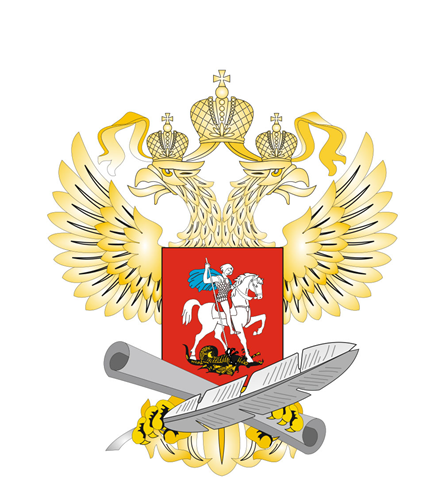 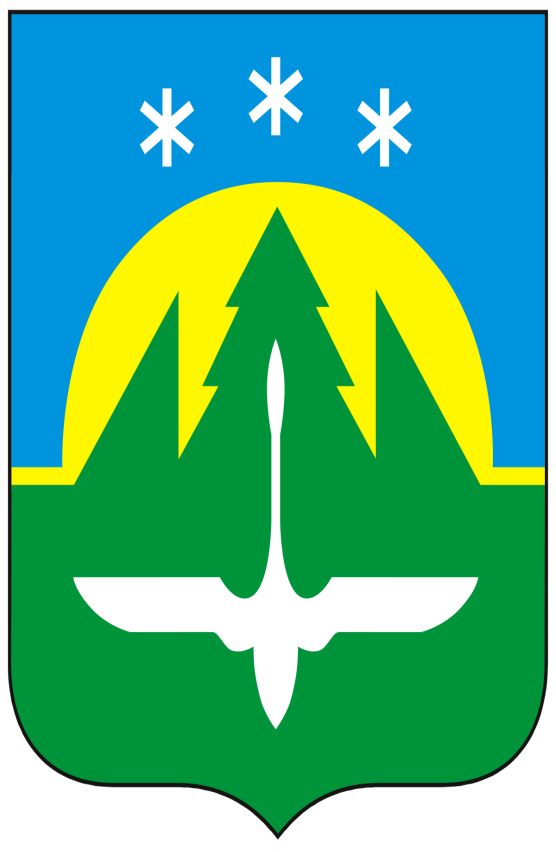 